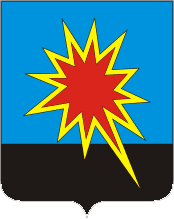 КЕМЕРОВСКАЯ ОБЛАСТЬКАЛТАНСКИЙ ГОРОДСКОЙ ОКРУГАДМИНИСТРАЦИЯ КАЛТАНСКОГО ГОРОДСКОГО ОКРУГАПОСТАНОВЛЕНИЕОт  22.03. 2016 г. № 79 -пОб утверждении  сводного реестра государственных и муниципальных услуг, оказываемых учреждениями Калтанского городского округаВ целях реализации задач административной реформы, в соответствии с Федеральным законом Российской Федерации от 27 июля 2010 года №210–ФЗ «Об организации предоставления государственных и муниципальных услуг», на основании постановления администрации Калтанского городского округа от 06.11.2012г. № 276-п «Об утверждении порядка формирования и ведения реестра муниципальных услуг Калтанского городского округа», в соответствии с Протоколом заседания подкомиссии по вопросам повышения качества оказания государственных услуг и мониторинга реализации поэтапных планов выполнения мероприятий, содержащих ежегодные индикаторы, обеспечивающие достижение целевых показателей, установленных Указом Президента Российской Федерации от 07.05.2012г. №601 «Об основных направлениях совершенствования системы государственного управления»:Утвердить прилагаемый сводный реестр государственных и  муниципальных услуг оказываемых учреждениями  Калтанского городского округа в новой редакции, согласно приложениям №1, №2, №3, №4 к настоящему постановлению.Признать утратившим силу постановление администрации Калтанского городского округа от 17.11.2015г. №256-п «Об утверждении сводного реестра государственных и муниципальных услуг оказываемых учреждениями Калтанского городского округа».Начальнику отдела организационной и кадровой работы (Верещагина Т.А.) разместить настоящее постановление на официальном сайте администрации Калтанского городского округа.Настоящее постановление вступает в силу с момента его подписания.Контроль за исполнением постановления возложить на управляющего делами – руководителя аппарата  М.В. Николаеву.Глава Калтанскогогородского округа						            И.Ф. ГолдиновПриложение №1 к Постановлению администрации Калтанского городского округа от 22.03.2016г. №79-пСводный реестр муниципальных услуг  оказываемых учреждениями Калтанского городского округа в том числе оказываемых в электронном виде  в соответствии с Федеральным законом Российской Федерации от 27 июля 2010 года №210–ФЗ «Об организации предоставления государственных и муниципальных услуг»Приложение №2к Постановлению администрации Калтанского городского округа от 22.03.2016г. № 79-пРеестр государственных услуг, оказываемых муниципальным автономным учреждением  «Многофункциональный центр предоставления государственных и муниципальных услуг Калтанского городского округа» по принципу «Одного окна» в соответствии с постановлением Правительства Российской Федерации от 27.09.2011 № 797 «О взаимодействии между многофункциональными центрами предоставления государственных (муниципальных) услуг и федеральными органами исполнительной власти, органами государственных внебюджетных фондов, органами государственной власти субъектов Российской Федерации, органами местного самоуправления»Приложение №3к Постановлению администрации Калтанского городского округа от 22.03.2016г. № 79-пПеречень муниципальных услуг Калтанского городского округа, предоставление которых осуществляется по принципу «одного окна» в многофункциональном центре Калтанского городского округаПриложение №4к Постановлению администрации Калтанского городского округа от 22.03.2016г. № 79-пПеречни государственных и муниципальных услуг в рамках определенных жизненных ситуацийЖизненная ситуация ≪Рождение ребенка≫Жизненная ситуация ≪Индивидуальное жилищное строительство≫Жизненная ситуация ≪Открытие своего дела (малое предпринимательство)≫Жизненная ситуация ≪Утрата документов≫Жизненная ситуация ≪Выход на пенсию≫Жизненная ситуация ≪Смена места жительства≫Жизненная ситуация ≪Перемена имени≫Жизненная ситуация ≪Утрата близкого человека≫Жизненная ситуация ≪Приобретение жилого помещения≫№п/пНаименование услугиНаименование услугиНаименование организации предоставляющей муниципальную услугуНаименование организации предоставляющей муниципальную услугуРезультат оказания услугиПотребитель муниципальной услугиНормативно-правовые актыУслуги в сфере социальной защитыУслуги в сфере социальной защитыУслуги в сфере социальной защитыУслуги в сфере социальной защитыУслуги в сфере социальной защитыУслуги в сфере социальной защитыУслуги в сфере социальной защитыУслуги в сфере социальной защитыСектор по назначению и выплате социальных пособий и компенсацийСектор по назначению и выплате социальных пособий и компенсацийСектор по назначению и выплате социальных пособий и компенсацийСектор по назначению и выплате социальных пособий и компенсацийСектор по назначению и выплате социальных пособий и компенсацийСектор по назначению и выплате социальных пособий и компенсацийСектор по назначению и выплате социальных пособий и компенсацийСектор по назначению и выплате социальных пособий и компенсаций1Возмещение стоимости услуг, предоставляемых согласно гарантированного перечня услуг по  погребению и выплата социального пособия на погребение  Возмещение стоимости услуг, предоставляемых согласно гарантированного перечня услуг по  погребению и выплата социального пособия на погребение  Управление социальной защиты населения Калтанского городского округа;Управление социальной защиты населения Калтанского городского округа;Возмещение стоимости услуг, предоставляемых согласно гарантированному перечню услуг по погребению, и выплаты социального пособия на погребение гражданФизические лица;Департамент социальной защиты населения кемеровской обл.От 04.10.2012 г. Приказ №1052Признание семьи или одиноко проживающего гражданина малоимущими и нуждающимися в государственной социальной помощиПризнание семьи или одиноко проживающего гражданина малоимущими и нуждающимися в государственной социальной помощиУправление социальной защиты населения Калтанского городского округа;Управление социальной защиты населения Калтанского городского округа;Выдача справки Физические лицаДепартамент социальной защиты населения кемеровской обл. Приказ04.09.2012 № 813Принятие решения об отнесении семьи к многодетной, и о предоставлении мер социальной поддержки многодетным семьямПринятие решения об отнесении семьи к многодетной, и о предоставлении мер социальной поддержки многодетным семьямУправление социальной защиты населения Калтанского городского округа;Управление социальной защиты населения Калтанского городского округа;Принятие решения  о предоставлении мер социальной поддержки многодетным семьямСемья, имеющая в составе трех и белее детей, в возрасте до 18 лет, в том числе усыновленных и приемныхДепартамент социальной защиты населения кемеровской обл. Приказ17.09.2012 № 974Выдача удостоверений многодетным матерямВыдача удостоверений многодетным матерямУправление социальной защиты населения Калтанского городского округа;Управление социальной защиты населения Калтанского городского округа;Выдача удостоверений-многодетная мать, имеющая или имевшая не менее пяти совершеннолетних детей, которых она родила и (или) усыновила (удочерила) и воспитывала до достижения ими возраста не менее 8 лет;-многодетная мать, родившая и (или) усыновившая (удочерившая) не менее пяти детей, в число которых входят совершеннолетние дети, которых она воспитывала до достижения ими возраста не менее 8 лет, и воспитываемые несовершеннолетние дети;-многодетная мать, родившая и (или) усыновившая (удочерившая) и воспитывающая не менее пяти несовершеннолетних детей.Департамент социальной защиты населения кемеровской обл.Приказ от 17.09.2012 г. №965Назначение и выплата  ежемесячного пособия на ребенкаНазначение и выплата  ежемесячного пособия на ребенкаУправление социальной защиты населения Калтанского городского округа;Управление социальной защиты населения Калтанского городского округа;Назначение и выплата  ежемесячного пособия на ребенкаФизические лицаДепартамент социальной защиты населения кемеровской обл. Приказот 04.09.2012 № 876Предоставление меры социальной поддержки детям работников, погибших (умерших) в результате несчастных случаев на производстве на угледобывающих и горнорудных предприятиях, в виде бесплатного проезда на всех видах городского пассажирского транспорта (кроме такси, в том числе маршрутного такси)Предоставление меры социальной поддержки детям работников, погибших (умерших) в результате несчастных случаев на производстве на угледобывающих и горнорудных предприятиях, в виде бесплатного проезда на всех видах городского пассажирского транспорта (кроме такси, в том числе маршрутного такси)Управление социальной защиты населения Калтанского городского округа;Управление социальной защиты населения Калтанского городского округа;Выдача бесплатного проездного билетаФизические лицаДепартамент социальной защиты населения кемеровской обл.Приказ от 22.10.2012 г. №1277Прием заявлений о предоставлении средств (части средств) областного материнского (семейного) капитала и соответствующих документов на основании  Закона Кемеровской области «О дополнительной мере социальной поддержки семей, имеющих детей»,  а также предоставление средств (части средств) областного материнского (семейного) капитала»Прием заявлений о предоставлении средств (части средств) областного материнского (семейного) капитала и соответствующих документов на основании  Закона Кемеровской области «О дополнительной мере социальной поддержки семей, имеющих детей»,  а также предоставление средств (части средств) областного материнского (семейного) капитала»Управление социальной защиты населения Калтанского городского округа;Управление социальной защиты населения Калтанского городского округа;Прием заявленийФизические лицаДепартамент социальной защиты населения кемеровской обл.Приказ от 04.10.2012 г. №1078Назначение и выплата единовременного пособия беременной жене военнослужащего, проходящего военную службу по призыву и, ежемесячного пособия на ребенка военнослужащего проходящего военную службу по призывуНазначение и выплата единовременного пособия беременной жене военнослужащего, проходящего военную службу по призыву и, ежемесячного пособия на ребенка военнослужащего проходящего военную службу по призывуУправление социальной защиты населения Калтанского городского округа;Управление социальной защиты населения Калтанского городского округа;Предоставление единовременного пособия беременной жене военнослужащего, проходящего военную службу, по призыву,и ежемесячного пособия на ребенка военнослужащего, проходящего военную службу по призывуБеременные жены военнослужащих,дети военнослужащих проходящих военную службу по призыву в соответствии с   Федеральным законодательством РФДепартамент социальной защиты населения кемеровской обл. Приказот 04.10.2012 № 1089Оказание малоимущим гражданам государственной социальной помощиОказание малоимущим гражданам государственной социальной помощиУправление социальной защиты населения Калтанского городского округа;Управление социальной защиты населения Калтанского городского округа;Оказание государственной социальной помощиМалоимущие гражданеДепартамент социальной защиты населения кемеровской обл. Приказот 17.07.2012 № 6510Организация  отдыха и оздоровления  детей, находящихся в трудной жизненной ситуацииОрганизация  отдыха и оздоровления  детей, находящихся в трудной жизненной ситуацииУправление социальной защиты населения Калтанского городского округа;Управление социальной защиты населения Калтанского городского округа;Организация летнего отдыхаНесовершеннолетние гражданеДепартамент социальной защиты населения кемеровской обл. Приказот 23.07.2012 № 6811Назначение и выплата ежемесячного пособия по уходу за  ребенком лицам, фактически осуществляющим уход за ребенком и не подлежащих обязательному социальному страхованиюНазначение и выплата ежемесячного пособия по уходу за  ребенком лицам, фактически осуществляющим уход за ребенком и не подлежащих обязательному социальному страхованиюУправление социальной защиты населения Калтанского городского округа;Управление социальной защиты населения Калтанского городского округа;Предоставление ежемесячного пособия на ребенкаФизические лица;Департамент социальной защиты населения кемеровской обл. Приказ04.09.2012 № 8512Назначение и выплата единовременного пособия при рождении ребенкаНазначение и выплата единовременного пособия при рождении ребенкаУправление социальной защиты населения Калтанского городского округа;Управление социальной защиты населения Калтанского городского округа;Назначение и выплата единовременного пособияНе работающие граждане и обучающиеся по очной форме обученияДепартамент социальной защиты населения кемеровской обл.Приказ от 04.10.2012 г. №11013Предоставление дополнительной меры социальной поддержки многодетным матерям (материнский капитал) в Калтанском городском округеПредоставление дополнительной меры социальной поддержки многодетным матерям (материнский капитал) в Калтанском городском округеУправление социальной защиты населения Калтанского городского округа;Управление социальной защиты населения Калтанского городского округа;Предоставление дополнительной меры социальной поддержкиМногодетные материНе утвержден регламентСектор по назначению и выплате субсидий и компенсации по оплате жилья и коммунальных услугСектор по назначению и выплате субсидий и компенсации по оплате жилья и коммунальных услугСектор по назначению и выплате субсидий и компенсации по оплате жилья и коммунальных услугСектор по назначению и выплате субсидий и компенсации по оплате жилья и коммунальных услугСектор по назначению и выплате субсидий и компенсации по оплате жилья и коммунальных услуг14Предоставление  субсидий на оплату жилого помещения и коммунальных услугПредоставление  субсидий на оплату жилого помещения и коммунальных услугУправление социальной защиты населения Калтанского городского округа;Управление социальной защиты населения Калтанского городского округа;Назначение и выплата субсидийФизические лица;Департамент социальной защиты населения кемеровской обл.Приказ от 04.09.2012 г. №9015Предоставление отдельным категориям граждан мер социальной поддержки по оплате жилого помещения и (или) коммунальных услуг в форме компенсационных выплатПредоставление отдельным категориям граждан мер социальной поддержки по оплате жилого помещения и (или) коммунальных услуг в форме компенсационных выплатДепартамент социальной защиты населения кемеровской обл.Приказ от 04.09.2012 г. №91Сектор по реализации мер социальной поддержки отдельных категорий граждан, назначению и выплате пенсийСектор по реализации мер социальной поддержки отдельных категорий граждан, назначению и выплате пенсийСектор по реализации мер социальной поддержки отдельных категорий граждан, назначению и выплате пенсийСектор по реализации мер социальной поддержки отдельных категорий граждан, назначению и выплате пенсийСектор по реализации мер социальной поддержки отдельных категорий граждан, назначению и выплате пенсийСектор по реализации мер социальной поддержки отдельных категорий граждан, назначению и выплате пенсийСектор по реализации мер социальной поддержки отдельных категорий граждан, назначению и выплате пенсий1616Назначение и выплата ежемесячной денежной выплаты на частичную оплату жилого помещения и коммунальных услуг Управление социальной защиты населения Калтанского городского округа;Управление социальной защиты населения Калтанского городского округа;Назначение и выплата  денежной выплатыФизические лицаДепартамент социальной защиты населения кемеровской обл.Приказ от 24.10.2012 г. №13217Предоставление ежемесячной денежной выплаты отдельной категории ветеранов Великой Отечественной войны, ветеранам труда,  гражданам, приравненным к ветеранам труда по состоянию на 31 декабря 2004 г., реабилитированным лицам и лицам, признанным пострадавшими от политических Предоставление ежемесячной денежной выплаты отдельной категории ветеранов Великой Отечественной войны, ветеранам труда,  гражданам, приравненным к ветеранам труда по состоянию на 31 декабря 2004 г., реабилитированным лицам и лицам, признанным пострадавшими от политических Управление социальной защиты населения Калтанского городского округа;Управление социальной защиты населения Калтанского городского округа;Назначение и выплата ежемесячной выплатыВетеранам ВОВ;ветеранам труда;реабилитированным гражданам;гражданам, признанным пострадавшими от политических репрессийДепартамент социальной защиты населения кемеровской обл.Приказ от 17.07.2012 г. №6218Присвоение звания  «Ветеран труда»Присвоение звания  «Ветеран труда»Управление социальной защиты населения Калтанского городского округа;Управление социальной защиты населения Калтанского городского округа;Присвоение звания и выдача удостоверенияФизические лица:-имеющие удостоверение "Ветеран труда";-награжденные орденами или медалями, либо удостоенные почетных званий СССР или Российской Федерации, либо награжденные ведомственными знаками отличия в труде и имеющие трудовой стаж, необходимый для назначения пенсии по старости или за выслугу лет; лица, начавшие трудовую деятельность в несовершеннолетнем возрасте в период Великой Отечественной войны и имеющие трудовой стаж не менее 40 лет для мужчин и 35 лет для женщин.Департамент социальной защиты населения кемеровской обл.Приказ от 04.09.2012 г. №8319Предоставление ежегодной денежной компенсации расходов на текущий ремонт транспортного средства и горюче-смазочные материалы отдельным категориям гражданПредоставление ежегодной денежной компенсации расходов на текущий ремонт транспортного средства и горюче-смазочные материалы отдельным категориям гражданУправление социальной защиты населения Калтанского городского округа;Управление социальной защиты населения Калтанского городского округа;Предоставление ежегодной денежной компенсацииФизические лицаДепартамент социальной защиты населения кемеровской обл.Приказ от 22.10.2012 г. №12820Назначение и выплата ежегодной денежной выплаты гражданам, награжденным нагрудным знаком «Почетный донор России»Назначение и выплата ежегодной денежной выплаты гражданам, награжденным нагрудным знаком «Почетный донор России»Управление социальной защиты населения Калтанского городского округа;Управление социальной защиты населения Калтанского городского округа;Назначение и выплата ежегодной денежной выплатыФизические лица;Департамент социальной защиты населения кемеровской обл.Приказ от 21.09.2012 г. №9921Назначение и выплата пенсии Кемеровской области отдельным категориям гражданНазначение и выплата пенсии Кемеровской области отдельным категориям гражданУправление социальной защиты населения Калтанского городского округа;Управление социальной защиты населения Калтанского городского округа;Назначение и выплата пенсии Кемеровской областиФизические лица;Департамент социальной защиты населения кемеровской обл.Приказ от 04.10.2012 г. №10922Назначение и  выплата ежемесячной денежной  выплаты за услугу по предоставлению фиксированной телефонной связи независимо от типа абонентской линии (проводной линии или радиолинии)Назначение и  выплата ежемесячной денежной  выплаты за услугу по предоставлению фиксированной телефонной связи независимо от типа абонентской линии (проводной линии или радиолинии)Управление социальной защиты населения Калтанского городского округа;Управление социальной защиты населения Калтанского городского округа;Назначение и выплата денежной выплатыГраждане, достигшие возраста 70 лет и являющиеся абонентами фиксированной телефонной связиДепартамент социальной защиты населения кемеровской обл. Приказот 18.10.2012 № 11923Выплата компенсации на обеспечение услугами связи отдельных категорий инвалидов Выплата компенсации на обеспечение услугами связи отдельных категорий инвалидов Управление социальной защиты населения Калтанского городского округа;Управление социальной защиты населения Калтанского городского округа;Назначение и выплата денежной компенсацииИнвалиды, семьи воспитывающие детей инвалидовДепартамент социальной защиты населения кемеровской обл. Приказот 18.10.2012 № 12124Бесплатное предоставление и бесплатная замена оконных блоков отдельным категориям гражданБесплатное предоставление и бесплатная замена оконных блоков отдельным категориям гражданУправление социальной защиты населения Калтанского городского округа;Управление социальной защиты населения Калтанского городского округа;Назначение и выплата денежной компенсацииУчастники и инвалиды ВОВДепартамент социальной защиты населения кемеровской обл. Приказ17.07.2012 № 6325Назначение и выплата отдельным категориям граждан денежной выплатыНазначение и выплата отдельным категориям граждан денежной выплатыУправление социальной защиты населения Калтанского городского округа;Управление социальной защиты населения Калтанского городского округа;Назначение и выплата денежной компенсацииФизические лица;Департамент социальной защиты населения кемеровской обл. Приказ24.10.2012 № 13126Назначение и выплата денежной компенсации  за установку телефонаНазначение и выплата денежной компенсации  за установку телефонаУправление социальной защиты населения Калтанского городского округа;Управление социальной защиты населения Калтанского городского округа;Назначение и выплата денежной компенсацииРеабилитированные инвалиды 1 группыДепартамент социальной защиты населения кемеровской обл. Приказ04.09.2012 № 8927Назначение и  выплата ежегодной денежной выплаты по оплате услуги проводного радиовещания и (или) ежегодной денежной выплаты   за пользование услугами связи для целей кабельного и (или) эфирного телевизионного вещанияНазначение и  выплата ежегодной денежной выплаты по оплате услуги проводного радиовещания и (или) ежегодной денежной выплаты   за пользование услугами связи для целей кабельного и (или) эфирного телевизионного вещанияУправление социальной защиты населения Калтанского городского округа;Управление социальной защиты населения Калтанского городского округа;Назначение и выплата денежной компенсацииВетераны труда, многодетные материДепартамент социальной защиты населения кемеровской обл. Приказ18.10.2012 № 12028Выплата инвалидам компенсации страховых премий по договору обязательного страхованияВыплата инвалидам компенсации страховых премий по договору обязательного страхованияУправление социальной защиты населения Калтанского городского округа;Управление социальной защиты населения Калтанского городского округа;Назначение и выплата денежной компенсацииИнвалиды, инвалиды ВОВДепартамент социальной защиты населения кемеровской обл. Приказ04.09.2012 № 8429Предоставление отдельным категориям граждан меры социальной поддержки по проезду  отдельными видами транспортаПредоставление отдельным категориям граждан меры социальной поддержки по проезду  отдельными видами транспортаУправление социальной защиты населения Калтанского городского округа;Управление социальной защиты населения Калтанского городского округа;Предоставление мер  социальной поддержкиФизические лица;Департамент социальной защиты населения кемеровской обл. Приказ22.10.2012 № 12530Зачисление на социальное обслуживание отдельных категорий населения в областные государственные стационарные учреждения социального обслуживания населенияЗачисление на социальное обслуживание отдельных категорий населения в областные государственные стационарные учреждения социального обслуживания населенияУправление социальной защиты населения Калтанского городского округа;Управление социальной защиты населения Калтанского городского округа;Оформление документов, выдача путевкиФизические лица;Департамент социальной защиты населения кемеровской обл. Приказ04.09.2012 № 8831Назначение и выплата государственного единовременного пособия и ежемесячной компенсации при возникновении поствакцинальных осложненийНазначение и выплата государственного единовременного пособия и ежемесячной компенсации при возникновении поствакцинальных осложненийУправление социальной защиты населения Калтанского городского округа;Управление социальной защиты населения Калтанского городского округа;Назначение и выплата государственного единовременного пособия и ежемесячной компенсацииИнвалиды, дети-инвалидыДепартамент социальной защиты населения кемеровской обл. Приказ24.10.2012 № 13032Бесплатное обеспечение протезами и протезно-ортопедическими изделиямиБесплатное обеспечение протезами и протезно-ортопедическими изделиямиУправление социальной защиты населения Калтанского городского округа;Управление социальной защиты населения Калтанского городского округа;Назначение и выплата денежной компенсацииФизические лица;Департамент социальной защиты населения кемеровской обл. Приказ23.07.2012 № 6733Принятие решений об отнесении семьи к многодетной и о предоставлении мер социальной поддержки многодетным семьямПринятие решений об отнесении семьи к многодетной и о предоставлении мер социальной поддержки многодетным семьямУправление социальной защиты населения Калтанского городского округа;Управление социальной защиты населения Калтанского городского округа;Присвоение звания, выдача удостоверения, предоставление мер социальной поддержки Многодетные семьиДепартамент социальной защиты населения кемеровской обл. Приказ17.09.2012 № 9734Предоставление мер социальной поддержки гражданам, пострадавшим в результате радиационных аварий и катастрофПредоставление мер социальной поддержки гражданам, пострадавшим в результате радиационных аварий и катастрофУправление социальной защиты населения Калтанского городского округа;Управление социальной защиты населения Калтанского городского округа;Предоставление социальной поддержкиФизические лицаРегламента нет, федеральный закон35Предоставление мер социальной поддержки гражданам, уволенным с военной службы, и членам семей погибших (умерших) военнослужащихПредоставление мер социальной поддержки гражданам, уволенным с военной службы, и членам семей погибших (умерших) военнослужащихУправление социальной защиты населения Калтанского городского округа;Управление социальной защиты населения Калтанского городского округа;Оказание социальной поддержкиУволенные с военной службы, и члены семей погибших (умерших) военнослужащихРегламента нет, федеральный закон36Признание граждан малоимущими в целях принятия на учет в качестве нуждающихся в жилых помещениях муниципального жилищного фонда, предоставляемых по договорам социального наймаПризнание граждан малоимущими в целях принятия на учет в качестве нуждающихся в жилых помещениях муниципального жилищного фонда, предоставляемых по договорам социального наймаУправление социальной защиты населения Калтанского городского округа;Управление социальной защиты населения Калтанского городского округа;Признание граждан малоимущими в целях принятия на учет в качестве нуждающихся в жилых помещениях муниципального жилищного фонда, предоставляемых по договорам социального наймаФизические лицаПостановление Администрации Калтанского городского округа от 11.06.2014 г. № 17337О порядке назначения пенсии за выслугу лет лицам, замещавшим муниципальные должности Калтанского городского округа и должности муниципальной службы Калтанского городского округаО порядке назначения пенсии за выслугу лет лицам, замещавшим муниципальные должности Калтанского городского округа и должности муниципальной службы Калтанского городского округаУправление социальной защиты населения Калтанского городского округа;Управление социальной защиты населения Калтанского городского округа;Назначение  и выплата пенсииФизические лица,  бывшие муниципальные служащиеРегламент не утвержден38О порядке назначения ежемесячной социальной поддержки гражданам, имеющим звание «Почетный гражданин города КалтанаО порядке назначения ежемесячной социальной поддержки гражданам, имеющим звание «Почетный гражданин города КалтанаУправление социальной защиты населения Калтанского городского округа;Управление социальной защиты населения Калтанского городского округа;Назначение ежемесячной социальной поддержкиФизические лицаРегламент не утвержденМКУ «Центр социального обслуживания населения»МКУ «Центр социального обслуживания населения»МКУ «Центр социального обслуживания населения»МКУ «Центр социального обслуживания населения»МКУ «Центр социального обслуживания населения»МКУ «Центр социального обслуживания населения»МКУ «Центр социального обслуживания населения»МКУ «Центр социального обслуживания населения»39Зачисление граждан пожилого возраста и инвалидов в учреждения социального обслуживания для предоставления социального обслуживания на домуЗачисление граждан пожилого возраста и инвалидов в учреждения социального обслуживания для предоставления социального обслуживания на домуУправление социальной защиты населения Калтанского городского округа;Управление социальной защиты населения Калтанского городского округа;Зачисление на социальное обслуживаниеГраждане пожилого возраста;инвалидовРегламент не утвержден40Предоставление адресной социальной помощи гражданам, оказавшимся в трудной жизненной ситуацииПредоставление адресной социальной помощи гражданам, оказавшимся в трудной жизненной ситуацииУправление социальной защиты населения Калтанского городского округа;Управление социальной защиты населения Калтанского городского округа;Предоставление адресной социальной помощиФизические лица, оказавшиеся в трудной жизненной ситуацииРегламент не утвержден41Предоставление мер социальной поддержки работникам муниципальных учреждений социального обслуживания Кемеровской областиПредоставление мер социальной поддержки работникам муниципальных учреждений социального обслуживания Кемеровской областиУправление социальной защиты населения Калтанского городского округа;Управление социальной защиты населения Калтанского городского округа;Назначение и выплата мер социальной поддержкиРаботники муниципальных учреждений социального обслуживания Кемеровской областиМКУ «Центр социальной помощи семье и детям»МКУ «Центр социальной помощи семье и детям»МКУ «Центр социальной помощи семье и детям»МКУ «Центр социальной помощи семье и детям»МКУ «Центр социальной помощи семье и детям»МКУ «Центр социальной помощи семье и детям»МКУ «Центр социальной помощи семье и детям»МКУ «Центр социальной помощи семье и детям»42Зачисление на социальное обслуживание несовершеннолетних, семей с несовершеннолетними детьми, беременных женщин в МКУ ЦСПСД»Зачисление на социальное обслуживание несовершеннолетних, семей с несовершеннолетними детьми, беременных женщин в МКУ ЦСПСД»Регламент не утвержден43Предоставление информации, прием документов органами опеки и попечительства от лиц, желающих установить опеку (попечительство) или патронаж над определенной категорией граждан (лица, признанные в установленном законом порядке недееспособными)Предоставление информации, прием документов органами опеки и попечительства от лиц, желающих установить опеку (попечительство) или патронаж над определенной категорией граждан (лица, признанные в установленном законом порядке недееспособными)Управление социальной защиты населения Калтанского городского округа;Управление социальной защиты населения Калтанского городского округа;Установление опеки (попечительства) или патронажаФизические лицаРегламента нетУслуги в сфере имущественно - земельных отношений, строительства и регулирования предпринимательской деятельностиУслуги в сфере имущественно - земельных отношений, строительства и регулирования предпринимательской деятельностиУслуги в сфере имущественно - земельных отношений, строительства и регулирования предпринимательской деятельностиУслуги в сфере имущественно - земельных отношений, строительства и регулирования предпринимательской деятельностиУслуги в сфере имущественно - земельных отношений, строительства и регулирования предпринимательской деятельностиУслуги в сфере имущественно - земельных отношений, строительства и регулирования предпринимательской деятельностиУслуги в сфере имущественно - земельных отношений, строительства и регулирования предпринимательской деятельностиУслуги в сфере имущественно - земельных отношений, строительства и регулирования предпринимательской деятельности44Предоставление бесплатно земельных участков в собственность граждан и юридических лицПредоставление бесплатно земельных участков в собственность граждан и юридических лицМКУ «Управление муниципальным имуществом» Калтанского городского округа;МКУ «Управление муниципальным имуществом» Калтанского городского округа;Выдача распоряженийЮридические и физические лицаРегламент не утвержден45Предоставление земельного участка в постоянное (бессрочное) пользованиеПредоставление земельного участка в постоянное (бессрочное) пользованиеМКУ «Управление муниципальным имуществом» Калтанского городского округа;МКУ «Управление муниципальным имуществом» Калтанского городского округа;  Выдача распоряженийЮридические лицаРегламент не утвержден46Предоставление земельного участка в безвозмездное пользование Предоставление земельного участка в безвозмездное пользование МКУ «Управление муниципальным имуществом» Калтанского городского округа;МКУ «Управление муниципальным имуществом» Калтанского городского округа;Заключение договоров  безвозмездного пользованияЮридические и физические лицаРегламент не утвержден47Продажа земельных участков без проведения торговПродажа земельных участков без проведения торговМКУ «Управление муниципальным имуществом» Калтанского городского округа;МКУ «Управление муниципальным имуществом» Калтанского городского округа;Заключение договоров купли-продажи земельных участковЮридические и физические лица, индивидуальные предпринимателиРегламент не утвержден48Предварительное согласование предоставления земельного участкаПредварительное согласование предоставления земельного участкаМКУ «Управление муниципальным имуществом» Калтанского городского округа;МКУ «Управление муниципальным имуществом» Калтанского городского округа;Выдача распоряженийЮридические и физические лица, индивидуальные предпринимателиРегламент не утвержден49Утверждение схемы расположения земельного участка на кадастровом плане или кадастровой карте соответствующей территорииУтверждение схемы расположения земельного участка на кадастровом плане или кадастровой карте соответствующей территорииМКУ «Управление муниципальным имуществом» Калтанского городского округа;МКУ «Управление муниципальным имуществом» Калтанского городского округа;Выдача распоряженийИндивидуальные предприниматели;физические лица;юридические лицаПостановление администрации Калтанского городского округа от 30.08.2013г. № 298-п «О внесении изменений в постановление администрации Калтанского городского округа «Об утверждении административного регламента по предоставлению муниципальной услуги « Утверждение схемы расположения земельного участка на кадастровом плане или кадастровой карте соответствующей территории»50Предоставление земельных участков гражданам для индивидуального строительства, ведения личного подсобного хозяйства в границах населенного пункта, садоводства, дачного хозяйства, гражданам и крестьянским (фермерским) хозяйствам для осуществления крестьянским (фермерским) хозяйством его деятельностиПредоставление земельных участков гражданам для индивидуального строительства, ведения личного подсобного хозяйства в границах населенного пункта, садоводства, дачного хозяйства, гражданам и крестьянским (фермерским) хозяйствам для осуществления крестьянским (фермерским) хозяйством его деятельностиМКУ «Управление муниципальным имуществом»МКУ «Управление муниципальным имуществом» Выдача  договоров  аренды и  купли-продажи земельных  участков Юридические и физические лица, индивидуальные предпринимателиРегламент не утвержден55Предоставление земельных участков в аренду  гражданам и юридическим лицам без проведения торговПредоставление земельных участков в аренду  гражданам и юридическим лицам без проведения торговМКУ «Управление муниципальным имуществом» Калтанского городского округа;МКУ «Управление муниципальным имуществом» Калтанского городского округа;Выдача  договоров  аренды земельных  участковЮридические и физические лица, индивидуальные предпринимателиРегламент не утвержден56Предоставление земельных участков на торгахПредоставление земельных участков на торгахМКУ «Управление муниципальным имуществом» Калтанского городского округа;МКУ «Управление муниципальным имуществом» Калтанского городского округа;Выдача  договоров  аренды земельных  участковЮридические и физические лица, индивидуальные предпринимателиРегламент не утвержден57Предоставление социальной выплаты на приобретение (строительство) жилья молодым семьям, включенным в подпрограмму «Обеспечение жильем молодых семей «федеральной программы «Жилище» на 2011-2015 годыПредоставление социальной выплаты на приобретение (строительство) жилья молодым семьям, включенным в подпрограмму «Обеспечение жильем молодых семей «федеральной программы «Жилище» на 2011-2015 годыМКУ «Управление муниципальным имуществом» Калтанского городского округа;МКУ «Управление муниципальным имуществом» Калтанского городского округа;Предоставление социальной выплаты на приобретение (строительство) жилья молодым семьямФизические лицаПостановление администрации Калтанского городского округа от 09.08.2012г. № 186-п «Об утверждении административного регламента по предоставлению муниципальной услуги «Предоставление социальной выплаты на приобретение (строительство) жилья молодым семьям, включенным в подпрограмму «Обеспечение жильем молодых семей «федеральной целевой программы «Жилище» на 2011-2015 годы»58Предоставление информации об очередности предоставления жилых помещений на условиях социального наймаПредоставление информации об очередности предоставления жилых помещений на условиях социального наймаМКУ «Управление муниципальным имуществом» Калтанского городского округа;МКУ «Управление муниципальным имуществом» Калтанского городского округа;Предоставление информации об очередностиФизические лицаПостановление администрации Калтанского городского округа от 30.12.2010г. №163-п «Об утверждении административного регламента по предоставлению муниципальной услуги « Предоставление информации об очередности предоставления жилых помещений на условиях социального найма»59Передача квартиры (дома) в собственность гражданПередача квартиры (дома) в собственность гражданМКУ «Управление муниципальным имуществом» Калтанского городского округа;МКУ «Управление муниципальным имуществом» Калтанского городского округа;Передача квартиры (дома) в собственность гражданФизические лицаПостановление администрации Калтанского городского округа от 08.07.2011г. №129-п «Об утверждении административного регламента по предоставлению муниципальной услуги « Передача квартиры (дома) в собственность граждан»60Прием заявлений, документов, а так же поставка граждан на учет в качестве нуждающихся в жилых помещенияхПрием заявлений, документов, а так же поставка граждан на учет в качестве нуждающихся в жилых помещенияхМКУ «Управление муниципальным имуществом» Калтанского городского округа;МКУ «Управление муниципальным имуществом» Калтанского городского округа;Поставка граждан на учет в качестве нуждающихся в жилых помещенияхФизические лицаПостановление администрации Калтанского городского округа от 15.03.2010г. №41-п «Об утверждении административного регламента по предоставлению муниципальной услуги « Прием заявлений, документов, а так же поставка граждан на учет в качестве нуждающихся в жилых помещениях»61Предоставление социальных выплат гражданам, проживающим в ветхом жилищном фонде, ставшем по критериям безопасности непригодным для проживания в результате ведения горных работ на ликвидируемых угольных шахтахПредоставление социальных выплат гражданам, проживающим в ветхом жилищном фонде, ставшем по критериям безопасности непригодным для проживания в результате ведения горных работ на ликвидируемых угольных шахтахМКУ «Управление муниципальным имуществом» Калтанского городского округа;МКУ «Управление муниципальным имуществом» Калтанского городского округа;Предоставление социальных выплат гражданамФизические лицаПостановление администрации Калтанского городского округа от 08.08.2012г. №184-п «Об утверждении административного регламента по предоставлению муниципальной услуги «Предоставление социальных выплат гражданам, проживающим в ветхом жилищном фонде, ставшем по критериям безопасности непригодным для проживания в результате ведения горных работ на ликвидируемых угольных шахтах»62Реализации подпрограммы «Выполнение государственных обязательств по обеспечению жильем некоторых категорий граждан, установленных федеральным законодательством» федеральной программы «Жилище» на 2011-2015 годы»Реализации подпрограммы «Выполнение государственных обязательств по обеспечению жильем некоторых категорий граждан, установленных федеральным законодательством» федеральной программы «Жилище» на 2011-2015 годы»МКУ «Управление муниципальным имуществом» Калтанского городского округа;МКУ «Управление муниципальным имуществом» Калтанского городского округа;Обеспечению жильем некоторых категорий граждан, установленных федеральным законодательством» федеральной целевой программы «Жилище» на 2011-2015 годы»Физические лицаПостановление администрации Калтанского городского округа от 08.08.2012г. №183-п «Об утверждении административного регламента по предоставлению муниципальной услуги « Реализации подпрограммы «Выполнение государственных обязательств по обеспечению жильем некоторых категорий граждан, установленных федеральным законодательством» федеральной целевой программы «Жилище» на 2011-2015 годы»»63Предоставление информации об объектах учета, содержащейся в реестре муниципальной собственности Калтанского городского округаПредоставление информации об объектах учета, содержащейся в реестре муниципальной собственности Калтанского городского округаМКУ «Управление муниципальным имуществом» Калтанского городского округа;МКУ «Управление муниципальным имуществом» Калтанского городского округа;Предоставление информации об объектах учета, содержащейся в реестре муниципальной собственности Калтанского городского округаФизические лицаПостановление администрации Калтанского городского округа от 19.07.2012г. №163-п «Об утверждении административного регламента по предоставлению муниципальной услуги « Предоставление информации об объектах учета, содержащейся в реестре муниципальной собственности Калтанского городского округа»64Предоставление объектов муниципальной собственности Калтанского городского округа в аренду и безвозмездное пользованиеПредоставление объектов муниципальной собственности Калтанского городского округа в аренду и безвозмездное пользованиеМКУ «Управление муниципальным имуществом» Калтанского городского округа;МКУ «Управление муниципальным имуществом» Калтанского городского округа;Выдача распоряжений, договоров, актовФизические лица;юридические лицаРегламент не утвержден65Заключение договоров купли-продажи муниципального имущества по итогам аукционаЗаключение договоров купли-продажи муниципального имущества по итогам аукционаМКУ «Управление муниципальным имуществом» Калтанского городского округа;МКУ «Управление муниципальным имуществом» Калтанского городского округа;Выдача распоряжений, договоров, актовИндивидуальные предприниматели;физические лица;юридические лицаРегламент не утвержден66Заключение договора аренды на размещение наружной рекламыЗаключение договора аренды на размещение наружной рекламыМКУ «Управление муниципальным имуществом» Калтанского городского округа;МКУ «Управление муниципальным имуществом» Калтанского городского округа;Выдача распоряжений, договоров, актовИндивидуальные предприниматели;физические лица;юридические лицаРегламент не утвержден67Предоставление информации о форме собственности на недвижимое и движимое имущество, земельные участки, находящиеся в собственности муниципального образования, включая предоставлении информации об объектах недвижимого имущества, находящихся в муниципальной собственности и предназначенных для сдачи в аренду Предоставление информации о форме собственности на недвижимое и движимое имущество, земельные участки, находящиеся в собственности муниципального образования, включая предоставлении информации об объектах недвижимого имущества, находящихся в муниципальной собственности и предназначенных для сдачи в аренду МКУ «Управление муниципальным имуществом» Калтанского городского округа;МКУ «Управление муниципальным имуществом» Калтанского городского округа;Выписка из реестра, справка о наличии (отсутствии) сведенийИндивидуальные предприниматели;физические лица;юридические лицаРегламент не утвержден68Перевод жилого (нежилого) помещения в нежилое (жилое) помещенияПеревод жилого (нежилого) помещения в нежилое (жилое) помещенияОтдел архитектуры и градостроительства администрации Калтанского городского округа;Отдел архитектуры и градостроительства администрации Калтанского городского округа;выдача заявителю уведомления о переводе (отказе в переводе) жилого (нежилого) помещения в нежилое (жилое) помещение или, в случае необходимости проведения переустройства, и (или) перепланировки переводимого помещения, и (или) иных работ для обеспечения использования такого помещения в качестве жилого или нежилого помещения, уведомления о переводе (отказе в переводе) жилого (нежилого) помещения в нежилое (жилое) помещение.собственники помещений (физические или юридические лица) либо уполномоченные ими лица.ПОСТАНОВЛЕНИЕот 30.04.2015 г. № 85-п«Об утверждении административного регламента администрации Калтанского городского округа по предоставлению муниципальной услуги «Перевод жилого помещения в нежилое помещение и нежилого помещения в жилое помещение»69Выдача решения о согласовании   переустройства и (или) перепланировки жилого помещенияВыдача решения о согласовании   переустройства и (или) перепланировки жилого помещенияОтдел архитектуры и градостроительства администрации Калтанского городского округа;Отдел архитектуры и градостроительства администрации Калтанского городского округа;выдача решения о согласовании переустройства и перепланировки жилого помещения либо отказ в его выдаче.собственники помещений (физические или юридические лица) либо уполномоченные ими лица.Постановление администрации Калтанского городского округаот  30.04.2015 г. № 86-п «Об утверждении административного регламента администрации Калтанского городского округа по предоставлению муниципальной услуги «Согласование переустройства и (или) перепланировки жилых помещений»70Выдача разрешения на строительство, реконструкцию объектов капитального строительства.Выдача разрешения на строительство, реконструкцию объектов капитального строительства.Отдел архитектуры и градостроительства администрации Калтанского городского округа;Отдел архитектуры и градостроительства администрации Калтанского городского округа;выдача разрешения на строительство, реконструкцию объектов капитального строительства;продление срока действия разрешения на строительство, реконструкцию объектов капитального строительства;выдача уведомления об отказе в выдаче разрешения на строительство, реконструкцию объектов капитального строительства;выдача уведомления об отказе в продлении срока действия разрешения на строительство, реконструкцию объектов капитального строительства. юридическим или физическим лицам (далее – заявители), обеспечивающим на принадлежащих им земельных участках строительство, реконструкцию объектов капитального строительства, а также выполнение инженерных изысканий, подготовку проектной документации для их строительства, реконструкции, в том числе представителям указанных лиц, действующим на основании оформленной в установленном порядке доверенности на осуществление действий в пределах муниципальной услуги (далее – представители).ПостановлениеОт 13.08.2014 г. № 221-пОб утверждении административного регламента по предоставлению муниципальной услуги «Выдача разрешения на строительство, реконструкцию объектов капитального строительства»(в ред. постановлений от 25.05.2015 № 104-п, от 28.07.2015 № 138-п, от 14.10.2015 №213-п)71Предоставление разрешения на установку рекламной конструкцииПредоставление разрешения на установку рекламной конструкцииОтдел архитектуры и градостроительства администрации Калтанского городского округа;Отдел архитектуры и градостроительства администрации Калтанского городского округа;Выдача разрешенийФизические лица;юридические лица.индивидуальные предприниматели;физические лица;юридические лица (организации всех форм собственности) в лице руководителя организации либо представителя по доверенности.Постановление администрации Калтанского городского округа от 17.08.2012г. №201-п «Об утверждении административного регламента по предоставлению муниципальной услуге « Предоставление разрешения на установку рекламной конструкции»72Подготовка  и выдача градостроительных планов земельных участковПодготовка  и выдача градостроительных планов земельных участковОтдел архитектуры и градостроительства администрации Калтанского городского округа;Отдел архитектуры и градостроительства администрации Калтанского городского округа;Подготовка, утверждение и выдача градостроительных плановфизические и юридические лицаПостановление администрации Калтанского городского округа от 29.08.2013г. № 291-п « Об утверждении  административного регламента по предоставлению муниципальной услуги: «Подготовка и выдача градостроительных планов земельных участков»(в редакции постановлений от 28.07.2015 №139-п, от 02.10.2015 №203-п)73«Выдача разрешения на ввод в эксплуатацию объектов капитального строительства»«Выдача разрешения на ввод в эксплуатацию объектов капитального строительства»Отдел архитектуры и градостроительства администрации Калтанского городского округа;Отдел архитектуры и градостроительства администрации Калтанского городского округа;выдача разрешения на ввод объекта в эксплуатацию;выдача уведомления об отказе в выдаче разрешения на ввод объекта в эксплуатацию.предоставляется юридическим или физическим лицам, обеспечивающим на принадлежащих им земельных участках строительство, реконструкцию объектов капитального строительства, а также выполнение инженерных изысканий, подготовку проектной документации для их строительства, реконструкции, в том числе представители указанных лиц, действующие на основании оформленной в установленном порядке доверенности на осуществление действий по получению муниципальной услуги (далее – представители).Постановление администрации КГО от 13.08.2014 № 219-п «Об утверждении административного регламента по предоставлению муниципальной услуги «Выдача разрешения на ввод в эксплуатацию объектов капитального строительства»(в редакции постановлений от 25.05.2015 №103-п, от 14.10.2015 №214-п)74Предоставление разрешения на отклонение от предельных параметров разрешенного строительства, реконструкции объектов капитального строительства»Предоставление разрешения на отклонение от предельных параметров разрешенного строительства, реконструкции объектов капитального строительства»Отдел архитектуры и градостроительства администрации Калтанского городского округа;Отдел архитектуры и градостроительства администрации Калтанского городского округа;выдача постановления администрации Калтанского городского округа о предоставлении разрешения на отклонение от предельных параметров или об отказе в предоставлении разрешения на отклонение от предельных параметров.предоставляется физическим и юридическим лицам - правообладателям земельных участков, размеры которых меньше установленных градостроительным регламентом минимальных размеров земельных участков либо конфигурация, инженерно-геологические или иные характеристики которых неблагоприятны для застройки (далее - заявители).Постановление администрации КГО от 02.07.2015 г. № 124-п«Об утверждении административного регламента по предоставлению муниципальной услуги «Предоставление разрешения на отклонение от предельных параметров разрешенного строительства, реконструкции объектов капитального строительства»(в ред. постановления от 14.10.2015 №212-п)75«Предоставление разрешения на условно разрешенный вид  использования земельного участка или объекта капитального строительства»«Предоставление разрешения на условно разрешенный вид  использования земельного участка или объекта капитального строительства»Отдел архитектуры и градостроительства администрации Калтанского городского округа;Отдел архитектуры и градостроительства администрации Калтанского городского округа;выдача заявителю копии постановления администрации Калтанского городского округа о предоставлении разрешения на условно разрешенный вид  использования земельного участка или объекта капитального строительства либо об отказе в предоставлении такого разрешения.физические и юридические лица, направившие  заявление о предоставлении разрешения на условно разрешенный вид использования земельного участка или объекта капитального строительства в комиссию по подготовке проекта правил землепользования и застройки Калтанского городского округаПостановление администрации КГО от 14.10.2015 г. № 211-пОб утверждении административного регламента по предоставлению муниципальной услуги «Предоставление разрешения на условно разрешенный вид  использования земельного участка или объекта капитального строительства»76«Выдача акта освидетельствования проведения основных работ по строительству (реконструкции) объекта индивидуального жилищного строительства с привлечением средств материнского (семейного) капитала»«Выдача акта освидетельствования проведения основных работ по строительству (реконструкции) объекта индивидуального жилищного строительства с привлечением средств материнского (семейного) капитала»Отдел архитектуры и градостроительства администрации Калтанского городского округа;Отдел архитектуры и градостроительства администрации Калтанского городского округа;выдача акта освидетельствования проведения основных работ по строительству (реконструкции) объекта индивидуального жилищного строительства с привлечением средств материнского (семейного) капитала, либо уведомление о невозможности выдачи акта освидетельствования проведения основных работ по строительству (реконструкции) объекта индивидуального жилищного строительства с привлечением средств материнского (семейного) капитала.физические лица, получившие государственный сертификат на материнский (семейный) капитал, заинтересованные в получении акта освидетельствования проведения основных работ по строительству (реконструкции) объекта индивидуального жилищного строительства с привлечением средств материнского (семейного) капиталаПостановление администрации КГО от 02.07.2015 г. № 123-пОб утверждении административного регламента администрации Калтанского городского округа по предоставлению муниципальной услуги «Выдача акта освидетельствования проведения основных работ по строительству (реконструкции) объекта индивидуального жилищного строительства с привлечением средств материнского (семейного) капитала» (в ред. постановления от 22.10.2015 №223-п)77«Присвоение, изменение и аннулирование адресов»«Присвоение, изменение и аннулирование адресов»Отдел архитектуры и градостроительства администрации Калтанского городского округа;Отдел архитектуры и градостроительства администрации Калтанского городского округа;постановление администрации Калтанского городского округа о присвоении, изменении и аннулировании адресов или мотивированный отказ в предоставлении муниципальной услугифизические или юридические лица, или их представители, действующие в силу полномочий, основанных на доверенностиПостановление администрации КГО от «02» июля 2015г. № 122-п «Об утверждении административного регламента администрации Калтанского городского округа по предоставлению муниципальной услуги «Присвоение, изменение и аннулирование адресов»Услуги в сфере образованияУслуги в сфере образованияУслуги в сфере образованияУслуги в сфере образованияУслуги в сфере образованияУслуги в сфере образованияУслуги в сфере образованияУслуги в сфере образования78Прием заявлений, постановка на учет и зачисление детей в образовательные учреждения, реализующие основную образовательную программу дошкольного образования (детские сады)Прием заявлений, постановка на учет и зачисление детей в образовательные учреждения, реализующие основную образовательную программу дошкольного образования (детские сады)Прием заявлений, постановка на учет и зачисление детей в образовательные учреждения, реализующие основную образовательную программу дошкольного образования (детские сады)МКУ  Управление образования администрации Калтанского городского округа;Прием заявлений и постановка на учетРодители (законные представители) ребенка в возрасте от 1,5 года до 7 лет.Постановление администрации Калтанского городского округа от 30.12.2011г. № 309-п «Об утверждении административного регламента по предоставлению муниципальной услуги « Прием заявлений, постановка на учет и зачисление детей в образовательные учреждения, реализующие основную образовательную программу дошкольного образования»79Предоставление  информации об организации общедоступного и бесплатного начального общего, основного общего, среднего общего образования, а также дополнительного образования в образовательных учреждениях, расположенных на территории Калтанского городского округаПредоставление  информации об организации общедоступного и бесплатного начального общего, основного общего, среднего общего образования, а также дополнительного образования в образовательных учреждениях, расположенных на территории Калтанского городского округаМКУ  Управление образования администрации Калтанского городского округа;МКУ  Управление образования администрации Калтанского городского округа;Предоставление информацииФизические и юридические лица, запрашивающие информациюПостановление администрации Калтанского городского округа от 30.09.2012г. № 309-п «Об утверждении административного регламента по предоставлению муниципальной услуги «Предоставление  информации об организации общедоступного и бесплатного начального общего, основного общего, среднего (полного) общего образования, а также дополнительного образования в общеобразовательных учреждениях, расположенных на территории Калтанского городского округа»80Зачисление в общеобразовательное учреждениеЗачисление в общеобразовательное учреждениеМКУ  Управление образования администрации Калтанского городского округа;МКУ  Управление образования администрации Калтанского городского округа;Зачисление в образовательные учрежденияФизические лицаПостановление администрации Калтанского городского округа от 30.12.2011г. №309-п «Об утверждении административного регламента по предоставлению муниципальной услуги « Зачисление в образовательное учреждение»81Предоставление информации о результатах сданных экзаменов, тестированияПредоставление информации о результатах сданных экзаменов, тестированияМКУ  Управление образования администрации Калтанского городского округа;МКУ  Управление образования администрации Калтанского городского округа;Предоставление информацииВыпускники, освоившие основные общеобразовательные программы основного общего, среднего  общего образования и допущенные в установленном порядке к государственной итоговой аттестации  и их родители (законные представители);выпускники образовательных учреждений прошлых лет, имеющие документ государственного образца о среднем  общем, начальном профессиональном и среднем профессиональном образовании, в том числе лица, у которых срок действия ранее полученного свидетельства о результатах ЕГЭ не истек ;граждане, имеющие среднее общее образование, полученное в образовательных учреждениях иностранных государств;обучающиеся 4-10 классов (при прохождении тестирования) и родители (законные представители) несовершеннолетних.Постановление администрации Калтанского городского округа от 30.12.2011г. № 309-п «Об утверждении административного регламента по предоставлению муниципальной услуги « Предоставление информации о результатах сданных экзаменов, тестирования»82Предоставление информации о текущей успеваемости обучающегося, ведение электронного дневника и электронного журнала успеваемостиПредоставление информации о текущей успеваемости обучающегося, ведение электронного дневника и электронного журнала успеваемостиМКУ  Управление образования администрации Калтанского городского округа;МКУ  Управление образования администрации Калтанского городского округа;Предоставление информацииРодители (законные представители) обучающихся  граждан, а также совершеннолетние граждане.Постановление администрации Калтанского городского округа от 30.12.2011г. № 309-п «Об утверждении административного регламента по предоставлению муниципальной услуги « Предоставление информации о текущей успеваемости обучающегося, ведение электронного дневника и электронного журнала успеваемости»83Предоставление информации об образовательных программах и учебных планах, рабочих программах учебных курсов, предметов, дисциплин (модулей), годовых календарных учебных графикахПредоставление информации об образовательных программах и учебных планах, рабочих программах учебных курсов, предметов, дисциплин (модулей), годовых календарных учебных графикахМКУ  Управление образования администрации Калтанского городского округа;МКУ  Управление образования администрации Калтанского городского округа;Предоставление информацииЛица, проживающие на территории Калтанского городского округаПостановление администрации Калтанского городского округа от 30.12.2011г. №309-п «Об утверждении административного регламента по предоставлению муниципальной услуги « Предоставление информации об образовательных программах и учебных планах, рабочих программах учебных курсов, предметов, дисциплин (модулей), годовых календарных учебных графиках»84Предоставление информации, прием документов органами опеки и попечительства от лиц, желающих установить опеку (попечительство) над несовершеннолетнимиПредоставление информации, прием документов органами опеки и попечительства от лиц, желающих установить опеку (попечительство) над несовершеннолетнимиМКУ  Управление образования администрации Калтанского городского округа;МКУ  Управление образования администрации Калтанского городского округа;Предоставление информацииГраждане Российской Федерации, иностранные граждане и лица без гражданства желающие усыновить (удочерить)ребенка (детей), оставшихся без попечения родителейПостановление администрации Калтанского городского округа от 30.12.2011г. № 309-п «Об утверждении административного регламента по предоставлению муниципальной услуги « Предоставление информации, прием документов органами опеки и попечительства от лиц, желающих установить опеку (попечительство) над несовершеннолетними»85Предоставление разрешения на снятие денежных средств со счета, открытого на имя несовершеннолетнего. Предоставление разрешения на распоряжение имуществом несовершеннолетних лиц (отчуждение, обмен, иные сделки, предусмотренные п.2 ст.37 ГК РФ)Предоставление разрешения на снятие денежных средств со счета, открытого на имя несовершеннолетнего. Предоставление разрешения на распоряжение имуществом несовершеннолетних лиц (отчуждение, обмен, иные сделки, предусмотренные п.2 ст.37 ГК РФ)МКУ  Управление образования администрации Калтанского городского округа;МКУ  Управление образования администрации Калтанского городского округа;Разрешения на снятие денежных средств со счета, открытого на имя несовершеннолетнего. Разрешение на распоряжение имуществом несовершеннолетних лицРодители (законные представители) несовершеннолетних, несовершеннолетние , достигшие возраста 14 летПостановление администрации Калтанского городского округа от 30.12.2011г. № 309-п «Об утверждении административного регламента по предоставлению муниципальной услуги «Предоставление разрешения на снятие денежных средств со счета, открытого на имя несовершеннолетнего Предоставление разрешения на распоряжение имуществом несовершеннолетних лиц (отчуждение, обмен, иные сделки, предусмотренные п.2 ст.37 ГК РФ)»86Предоставление заключения об обоснованности и соответствии усыновления (удочерения) интересам  ребенка, отмене усыновления (удочерения).Предоставление заключения об обоснованности и соответствии усыновления (удочерения) интересам  ребенка, отмене усыновления (удочерения).МКУ  Управление образования администрации Калтанского городского округа;МКУ  Управление образования администрации Калтанского городского округа;Предоставление заключения об обоснованности и соответствии усыновления (удочерения) интересам ребенка, отмене усыновления (удочерения)Граждане Российской Федерации, иностранные граждане и лица без гражданства желающие усыновить (удочерить) ребенка (детей), оставшихся без попечения родителейПостановление администрации Калтанского городского округа от 30.12.2011г. № 309-п «Об утверждении административного регламента по предоставлению муниципальной услуги « Предоставление заключения об обоснованности и соответствии усыновления (удочерения) интересам  ребенка, отмене усыновления (удочерения)»Услуги в сфере здравоохраненияУслуги в сфере здравоохраненияУслуги в сфере здравоохраненияУслуги в сфере здравоохраненияУслуги в сфере здравоохраненияУслуги в сфере здравоохраненияУслуги в сфере здравоохраненияУслуги в сфере здравоохранения87Оказание медицинских услуг на платной основе сверх Территориальной программы государственных гарантий оказания гражданам Российской Федерации бесплатной медицинской помощи на территории Кемеровской областиОказание медицинских услуг на платной основе сверх Территориальной программы государственных гарантий оказания гражданам Российской Федерации бесплатной медицинской помощи на территории Кемеровской областиМБУЗ «Центральная городская больница г.Калтан»;МБУЗ «Центральная городская больница г.Калтан»;Медицинские услуги не входящие в Территориальную программу по видам медицинской помощи, оказываемые всех объемов, установленных муниципальным заказом, оказываемые в плановом порядке, в рамках Территориальной программы, не застрахованным обязательному медицинскому страхованию, предоставляемые пациенту на предусмотренных Территориальной программой.Физические лицаПостановление администрации Калтанского городского округа от 11.03.2010г. № 37-п «Об утверждении административного регламента по предоставлению муниципальной услуги « Оказание медицинских услуг на платной основе сверх Территориальной программы государственных гарантий оказания гражданам Российской Федерации бесплатной медицинской помощи на территории Кемеровской области»88Неотложная медицинская помощьНеотложная медицинская помощьМБУЗ «Центральная городская больница г.Калтан»;МБУЗ «Центральная городская больница г.Калтан»;Оказание помощи при острых и обострениях хронических заболеваний, не требующих срочного медицинского вмешательстваФизические лицаПостановление администрации Калтанского городского округа от 15.03.2010г. № 43-п «Об утверждении административного регламента по предоставлению муниципальной услуги « Неотложная медицинская помощь»89Социальная поддержка детей, страдающих онкологическими заболеваниямиСоциальная поддержка детей, страдающих онкологическими заболеваниямиМБУЗ «Центральная городская больница г.Калтан»;МБУЗ «Центральная городская больница г.Калтан»;Социальная поддержка детей, страдающих онкологическими  заболеваниямиФизические лицаПостановление администрации Калтанского городского округа от 11.03.2010г. № 33-п «Об утверждении административного регламента по предоставлению муниципальной услуги « Социальная поддержка детей, страдающих онкологическими заболеваниями»90Скорая медицинская помощьСкорая медицинская помощьМБУЗ «Центральная городская больница г.Калтан»;МБУЗ «Центральная городская больница г.Калтан»;Восстановление жизненно важных функций на до госпитальном этапе, своевременная  госпитализацияФизические лицаПостановление администрации Калтанского городского округа от 11.03.2010г. № 36-п «Об утверждении административного регламента по предоставлению муниципальной услуги « Скорая медицинская помощь»91Первичная медико-санитарная помощьПервичная медико-санитарная помощьМБУЗ «Центральная городская больница г.Калтан»;МБУЗ «Центральная городская больница г.Калтан»;Восстановление жизненно важных функций на до госпитальном этапеФизические лицаПостановление администрации Калтанского городского округа от 11.03.2010г. № 31-п «Об утверждении административного регламента по предоставлению муниципальной услуги « Первичная медико-санитарная помощь»92Амбулаторная медицинская помощьАмбулаторная медицинская помощьМБУЗ «Центральная городская больница г.Калтан»;МБУЗ «Центральная городская больница г.Калтан»;Оказание  медицинской помощи гражданам при заболеваниях, травмах, отравлениях и других патологических состояниях, не требующих круглосуточного медицинского наблюдения, а так же при беременности и искусственном прерывании беременности на ранних сроках (аборт). Оказание  медицинской помощи в условиях дневного стационара, стационара на дому.Физические лицаПостановление администрации Калтанского городского округа от 11.03.2010г. №-34-п «Об утверждении административного регламента по предоставлению муниципальной услуги « Амбулаторная медицинская помощь»93Социальная поддержка отдельных категорий гражданСоциальная поддержка отдельных категорий гражданМБУЗ «Центральная городская больница г.Калтан»;МБУЗ «Центральная городская больница г.Калтан»;Социальная поддержка ветеранов ВОВ и ветеранов труда, отдельных категорий граждан, реабилитированных лиц и лиц, признанных пострадавшими от политических репрессийФизические лицаПостановление администрации Калтанского городского округа от 11.03.2010г. № 32-п «Об утверждении административного регламента по предоставлению муниципальной услуги « Социальная поддержка отдельных категорий граждан»94Стационарная медицинская помощьСтационарная медицинская помощьМБУЗ «Центральная городская больница г.Калтан»;МБУЗ «Центральная городская больница г.Калтан»;Применение интенсивных методов диагностики и лечения, круглосуточного медицинского наблюденияФизические лицаПостановление администрации Калтанского городского округа от 11.03.2010г. № 35-п «Об утверждении административного регламента по предоставлению муниципальной услуги « Стационарная медицинская помощь»95Направление граждан, нуждающихся в оказании дорогостоящих (высокотехнологичных) видов медицинской помощи, на консультации и лечение в федеральные клиникиНаправление граждан, нуждающихся в оказании дорогостоящих (высокотехнологичных) видов медицинской помощи, на консультации и лечение в федеральные клиникиМБУЗ «Центральная городская больница г.Калтан»;МБУЗ «Центральная городская больница г.Калтан»;Выдача гражданину направления на консультацию для оказания дорогостоящего (высокотехнологичного) вида медицинской помощи и леченияФизические лицаПостановление администрации Калтанского городского округа от 26.07.2012г. №171-п «Об утверждении административного регламента по предоставлению муниципальной услуги « Направление граждан, нуждающихся в оказании дорогостоящих (высокотехнологичных) видов медицинской помощи, на консультации и лечение в федеральные клиники»96Заполнение и направление в аптеки электронных рецептовЗаполнение и направление в аптеки электронных рецептовМБУЗ «Центральная городская больница г.Калтан»;МБУЗ «Центральная городская больница г.Калтан»;Выдача заявителю рецепта на лекарственный препарат, изделие медицинского назначения и направление рецепта в аптекуФизические лицаПостановление администрации Калтанского городского округа от26.07.2012г. № 172-п «Об утверждении административного регламента по предоставлению муниципальной услуги « Заполнение и направление в аптеки электронных рецептов»97Выдача направлений гражданам, проживающим на территории муниципального образования на прохождение медико-социальной экспертизыВыдача направлений гражданам, проживающим на территории муниципального образования на прохождение медико-социальной экспертизыМБУЗ «Центральная городская больница г.Калтан»;МБУЗ «Центральная городская больница г.Калтан»;Выдача установленной формы бланка направления на медико-социальную экспертизу, либо справки врачебной комиссииФизические лицаПостановление администрации Калтанского городского округа от 26.07.2012г. № 173-п «Об утверждении административного регламента по предоставлению муниципальной услуги « Выдача направлений гражданам проживающим на территории муниципального образования на прохождение медико-социальной экспертизы»98Прием заявок (запись) на прием к врачуПрием заявок (запись) на прием к врачуМБУЗ «Центральная городская больница г. Калтан»;МБУЗ «Центральная городская больница г. Калтан»;Талон на прием к врачуФизические лицаАрхивный фондАрхивный фондАрхивный фондАрхивный фондАрхивный фондАрхивный фондАрхивный фондАрхивный фонд99Оформление архивных справокОформление архивных справокМКУ «Архив Калтанского городского округа»МКУ «Архив Калтанского городского округа».-выдача заявителю архивной справки, архивной копии или архивной выписки;-уведомление о переадресации или отказе запросаЮридические и/ или физические лица, обратившиеся на законных основаниях в Муниципальное казенное учреждение «Архив Калтанского городского округа»Постановление администрации Калтанского городского округа от  11.01.2016 г. №05-п«Об утверждении административного регламента по предоставлению муниципальной услуги « Оформление архивных справок»100Предоставление документов для исследователей в читальный зал архиваПредоставление документов для исследователей в читальный зал архиваМКУ «Архив Калтанского городского округа»МКУ «Архив Калтанского городского округа»-предоставление заявителям (пользователям архивных документов) для работы в читальном зале архива и получение информации на основе документов, находящихся на хранении в МКУ «Архив КГО» в виде: архивных копий (по просьбе заявителя); записей, произведенных заявителем самостоятельноЮридические  и/или физические лица, обратившиеся на законных основаниях в Муниципальное казенное учреждение «Архив Калтанского городского округа»Постановление администрации Калтанского городского округа от 11.01.2016 г.№03-п «Об утверждении административного регламента по предоставлению муниципальной услуги « Предоставление документов для исследователей в читальный зал архива»101Оказание методической и практической помощи представителям организаций, предприятий по ведению делопроизводства и формированию ведомственного архиваОказание методической и практической помощи представителям организаций, предприятий по ведению делопроизводства и формированию ведомственного архиваМКУ «Архив Калтанского городского округа»МКУ «Архив Калтанского городского округа»-оказание методической и практической помощи по ведению делопроизводства и формированию ведомственного архива в форме индивидуальных консультаций;-помощь в составлении документов (проектов положений об экспертных комиссиях, положений об архивах организаций, номенклатур дел, описей дел для постоянного срока хранения, описей дел по личному составу, актов о необнаружении дел, пути розыска которых исчерпаны, актов о неисправимых повреждениях документов постоянного срока хранения), представляемые на рассмотрение экспертно-проверочной комиссии архивного управления Кемеровской области  либо администрации  Калтанского городского округаПредставители организаций и предприятий – источников комплектования Муниципальное казенное учреждение «Архив Калтанского городского округа», а также предприятия, находящиеся на стадии ликвидации (банкротства)Постановление администрации Калтанского городского округа от 11.01.2016г. № 04-п «Об утверждении административного регламента по предоставлению муниципальной услуги « Оказание методической и практической помощи представителям организаций, предприятий по ведению делопроизводства и формированию ведомственного архива»102Хранение, комплектование (формирование), учет и использование архивных документов и архивных фондовХранение, комплектование (формирование), учет и использование архивных документов и архивных фондовМКУ «Архив Калтанского городского округа»МКУ «Архив Калтанского городского округа»- комплектование (формирование) МКУ «Архив КГО» документами организаций –источников комплектования, ликвидированных организаций и документами личного происхождения граждан, - создание и совершенствование системы научно-справочного аппарата (НСА) МКУ «Архив КГО» (опись дел, документов, картотека);- сохранность архивных документовЮридические и/или физические лицаПостановление администрации Калтанского городского округа от 11.01.2016г. № 02-п «Об утверждении административного регламента по предоставлению муниципальной услуги « Хранение, комплектование (формирование), учет и использование архивных документов и архивных фондов»Услуги в сфере культурыУслуги в сфере культурыУслуги в сфере культурыУслуги в сфере культурыУслуги в сфере культурыУслуги в сфере культурыУслуги в сфере культурыУслуги в сфере культуры103Предоставление доступа к справочно-поисковому аппарату библиотек муниципального учреждения культуры «Централизованная библиотечная система»Предоставление доступа к справочно-поисковому аппарату библиотек муниципального учреждения культуры «Централизованная библиотечная система»МКУ «Управление культуры» Калтанского городского округа;МКУ «Управление культуры» Калтанского городского округа;•	Предоставление доступа к справочно-поисковому аппарату государственных (муниципальных) библиотек КГО.•	Предоставление доступа к базам данных государственных (муниципальных) библиотек КГО.Предоставление доступаЮридические  и/или физические лица, обратившиеся на законных основаниях в учреждения культуры «Централизованная библиотечная система»Постановление администрации Калтанского городского округа от 03.09.2013г. № 310-п «Об утверждении административного регламента по предоставлению муниципальной услуги « Предоставление доступа к справочно-поисковому аппарату библиотек муниципального учреждения культуры «Централизованная библиотечная система»Услуги, предоставляемые ЗАГСУслуги, предоставляемые ЗАГСУслуги, предоставляемые ЗАГСУслуги, предоставляемые ЗАГСУслуги, предоставляемые ЗАГСУслуги, предоставляемые ЗАГСУслуги, предоставляемые ЗАГСУслуги, предоставляемые ЗАГС104Прием предварительных заявок на государственную регистрацию заключения брака и рождения. Прием заявок на получение повторных документов о государственной регистрации рождения, смерти, заключения брака, расторжения брака.Прием предварительных заявок на государственную регистрацию заключения брака и рождения. Прием заявок на получение повторных документов о государственной регистрации рождения, смерти, заключения брака, расторжения брака.Орган ЗАГС  Калтанского городского округа;Орган ЗАГС  Калтанского городского округа;Прием заявок на регистрацию брака, на повторное получение  документов, регистрация рождения, смерти, брака, расторжение бракаГраждане, проживающие в городском округе, желающие подать заявку на  государственную регистрацию заключения брака и рождения. Прием заявок на получение повторных документов о государственной регистрации рождения, смерти, заключения брака, расторжения брака.-Услуги в сфере потребительского рынка и предпринимательстваУслуги в сфере потребительского рынка и предпринимательстваУслуги в сфере потребительского рынка и предпринимательстваУслуги в сфере потребительского рынка и предпринимательстваУслуги в сфере потребительского рынка и предпринимательстваУслуги в сфере потребительского рынка и предпринимательстваУслуги в сфере потребительского рынка и предпринимательстваУслуги в сфере потребительского рынка и предпринимательства105Рассмотрение жалоб и консультирование потребителей по вопросам защиты прав потребителейРассмотрение жалоб и консультирование потребителей по вопросам защиты прав потребителейОтдел  потребительского рынка и предпринимательства администрации Калтанского городского округаОтдел  потребительского рынка и предпринимательства администрации Калтанского городского округаИндивидуальные предприниматели;физические лица;юридические лицаПостановление администрации Калтанского городского округа от 03.06.2011г. № 95-п «Об утверждении административного регламента по предоставлению муниципальной услуги « Выдача разрешения на проведение муниципальной лотереи»106Содействие и развитие  малого и среднего предпринимательстваСодействие и развитие  малого и среднего предпринимательстваМАУ «Бизнес-инкубатор»МАУ «Бизнес-инкубатор»Мероприятия направленные на организацию помощи субъектам малого и среднего предпринимательстваИндивидуальные предприниматели;Физические лица;Юридические лица.Постановление администрации Калтанского городского округа от13.08.2012г. №187-п «Об утверждении административного регламента по предоставлению муниципальной услуги «Содействие развитию малого и среднего предпринимательства»№ п/пНаименование органаПеречень федеральных услугРеквизиты соглашенияI.Управление Федеральной налоговой службы по Кемеровской областиГосударственные услуги ФНС России№ 01/2013от 15.08.2013Государственная регистрация юридических лиц, физических лиц в качестве индивидуальных предпринимателей и крестьянских (фермерских) хозяйствБесплатное информирование (в том числе в письменной форме) налогоплательщиков, плательщиков сборов и налоговых агентов о действующих налогах и сборах, законодательстве Российской Федерации о налогах и сборах и принятых в соответствии с ним нормативных правовых актах, порядке исчисления и уплаты налогов и сборов, правах и обязанностях налогоплательщиков, плательщиков сборов и налоговых агентов, полномочиях налоговых органов и их должностных лиц Прием запроса на предоставление справки о состоянии расчетов по налогам, сборам, пеням и штрафамПрием запроса на проведение сверки расчетов с налогоплательщикамиПрием запроса о предоставлении справки об исполнении налогоплательщиком (плательщиком сборов, налоговым агентом) обязанности по уплате налогов, сборов, пеней, штрафов, процентов Предоставление сведений, содержащихся в Едином государственном реестре налогоплательщиков (в части предоставления по запросам физических и юридических лиц выписок из указанного реестра, за исключением сведений, содержащих налоговую тайну)Предоставление сведений, содержащихся в Едином государственном реестре юридических лиц и Едином государственном реестре индивидуальных предпринимателей (в части предоставления по запросам физических и юридических лиц выписок из указанных реестров, за исключением выписок, содержащих сведения ограниченного доступа)Выдача платежных документов на уплату задолженности транспортного налога, налога на имущество физических лиц и земельного налога (форма № ПД налог).Предоставление сведений, содержащихся в реестре дисквалифицированных лицПрием заявления физического лица о постановке на учет в налоговом органе, выдача свидетельства о постановке на учет физического лица в налоговом органеПредоставление сведений, содержащихся в государственном адресном реестреII.Государственное учреждение - Кузбасское региональное отделение Фонда социального страхования Российской ФедерацииГосударственные услуги ФСС России № 02/УМФЦ/1347от 27.09.20131.Прием отчета (расчета), представляемого лицами, добровольно вступившими в правоотношения по обязательному социальному страхованию на случай временной нетрудоспособности в связи с материнством (форма - 4а ФСС РФ)2.Прием расчета по начисленным и уплаченным страховым взносам на обязательное социальное страхование на случай временной нетрудоспособности в связи с материнством и по обязательному социальному страхованию от несчастных случаев на производстве и профессиональных заболеваний, а также по расходам на выплату страхового обеспечения (форма - 4 ФСС)3.Регистрация и снятие с регистрационного учета лиц, добровольно вступивших в правоотношения по обязательному социальному страхованию на случай временной нетрудоспособности и в связи с материнством4.Регистрация страхователей и снятие с учета страхователей - физических лиц, обязанных уплачивать страховые взносы в связи с заключением гражданско-правового договора5.Регистрация и снятие с регистрационного учета страхователей физических лиц, заключивших трудовой договор с работником6.Регистрация и снятие с регистрационного учета юридических лиц по месту нахождения обособленных подразделений7.Назначение и выплата ежемесячного пособия по уходу за ребенком в случае прекращения деятельности страхователем на день обращения застрахованного лица за ежемесячным пособием по уходу за ребенком, либо в случае невозможности его выплаты страхователем в связи с недостаточностью денежных средств на его счете в кредитной организации и применением очередности списания денежных средств со счета, предусмотренной Гражданским кодексом Российской Федерации8.Назначение и выплата пособия по беременности и родам в случае прекращения деятельности страхователем на день обращения застрахованного лица за пособием по беременности и родам, либо в случае невозможности его выплаты страхователем в связи с недостаточностью денежных средств на его счете в кредитной организации и применением очередности списания денежных средств со счета, предусмотренной Гражданским кодексом Российской Федерации9.Назначение и выплата пособия по временной нетрудоспособности в случае прекращения деятельности страхователем на день обращения застрахованного лица за пособием по временной нетрудоспособности, либо в случае невозможности его выплаты страхователем в связи с недостаточностью денежных средств на его счете в кредитной организации и применением очередности списания денежных средств со счета, предусмотренной Гражданским кодексом Российской Федерации10.Бесплатное информирование плательщиков страховых взносов о законодательстве Российской Федерации о страховых взносах и принятых в соответствии с ним нормативных правовых актах, порядке исчисления и уплаты страховых взносов, правах и обязанностях плательщиков страховых взносов, полномочиях Фонда социального страхования Российской Федерации, территориальных органов Фонда социального страхования Российской Федерации и их должностных лиц, а также предоставлению форм расчётов по начисленным и уплаченным страховым взносам и разъяснению порядка их заполнения11.Прием документов, служащих основаниями для исчисления и уплаты (перечисления) страховых взносов, а также документов, подтверждающих правильность исчисления и своевременность уплаты (перечисления) страховых взносов12Рассмотрение жалоб, поданных плательщиками страховых взносов в вышестоящий орган контроля за уплатой страховых взносов или вышестоящему должностному лицуIII.Управление Федеральной миграционной службы по Кемеровской областиГосударственные услуги ФМС России № 03/УМФЦ/14от 01.11.20131Выдача, замена паспортов гражданина Российской Федерации, удостоверяющих личность гражданина Российской Федерации на территории Российской Федерации  2Оформление и выдача паспортов гражданина Российской Федерации, удостоверяющих личность гражданина Российской Федерации за пределами территории Российской Федерации  3Регистрационный учет граждан Российской Федерации по месту пребывания и по месту жительства в пределах Российской Федерации4Осуществление миграционного учета в Российской ФедерацииIV.Отделение Пенсионного фонда Российской Федерации (государственное учреждение) по Кемеровской областиГосударственные услуги Пенсионного фонда Российской Федерации № 03/2013 от 08.11.20131.Прием заявлений о предоставлении набора социальных услуг, об отказе от получения набора социальных услуг или о возобновлении предоставления набора социальных услуг.2.Прием от застрахованных лиц заявлений о выборе инвестиционного портфеля (управляющей компании), о переходе (о досрочном переходе) в негосударственный пенсионный фонд или о переходе (о досрочном переходе) в Пенсионный фонд Российской Федерации из негосударственного пенсионного фонда для передачи им средств пенсионных накоплений, уведомлений о замене выбранного страховщика по обязательному пенсионному страхованию (инвестиционного портфеля (управляющей компании)3.Прием заявлений о добровольном вступлении в правоотношения по обязательному пенсионному страхованию в целях уплаты дополнительных страховых взносов на накопительную часть трудовой пенсии.4.Прием заявлений о выдаче государственного сертификата на материнский (семейный) капитал и выдача государственного сертификата на материнский (семейный) капитал.5.Прием заявлений о распоряжении средствами (частью средств) материнского (семейного) капитала.6.Прием от плательщиков страховых взносов (производящих выплаты и иные вознаграждения физическим лицам), расчетов по начисленным и уплаченным страховым взносам на обязательное пенсионное страхование и обязательное медицинское страхование, при условии, что в отчетном периоде, за который представляется расчет, ими не производились выплаты и иные вознаграждения физическим лицам и, соответственно, не начислялись и не уплачивались страховые взносы на обязательное пенсионное страхование в Пенсионный фонд Российской Федерации и на обязательное медицинское страхование в Федеральный фонд обязательного медицинского страхования и отсутствовал страховой стаж.7.Прием от граждан анкет в целях регистрации в системе обязательного пенсионного страхования, в том числе прием от застрахованных лиц заявлений об обмене или о выдаче дубликата страхового свидетельства.8.Бесплатное информирование плательщиков страховых взносов о законодательстве Российской Федерации о страховых взносах и принятых в соответствии с ним нормативных правовых актах, порядке исчисления и уплаты страховых взносов, правах и обязанностях плательщиков страховых взносов, полномочиях Пенсионного фонда Российской Федерации, территориальных органов Пенсионного фонда Российской Федерации и их должностных лиц, а также предоставление форм расчетов по начисленным и уплаченным страховым взносам и разъяснение порядка их заполнения в случае представления письменного обращения.9.Предоставление информации застрахованным лицам о состоянии их индивидуальных лицевых счетов в системе обязательного пенсионного страхования согласно федеральным законам «Об индивидуальном (персонифицированном учете) в системе обязательного пенсионного страхования» и «Об инвестировании средств для финансирования накопительной части трудовой пенсии в Российской Федерации».10.Представление информации гражданам о предоставлении государственной социальной помощи в виде набора социальных услуг.11.Выдача гражданам справок о размере пенсий (иных выплат).12.Прием заявлений о доставке пенсии.13.Прием заявлений об изменении номера счета в кредитной организации.14.Прием заявлений о запросе выплатного (пенсионного) дела.15.Прием заявлений о перечислении пенсии в полном объеме или определенной части этой пенсии в счет обеспечения платежей, установленных законодательством Российской Федерации.16.Прием заявлений об установлении страховых пенсий и пенсий по государственному пенсионному обеспечению.ДС №12 от 22.10.2015 17.Прием заявлений об установлении и выплате дополнительного социального обеспечения членам летных экипажей воздушных судов гражданской авиации и ежемесячной доплаты к пенсии отдельным категориям работников организаций угольной промышленности.ДС №12 от 22.10.2015 18.Установление федеральной социальной доплаты к пенсии.ДС №12 от 22.10.2015 V.Управление Федеральной службы государственной регистрации, кадастра и картографии по Кемеровской области, филиал ФГБУ «Федеральная кадастровая палата Федеральной службы государственной регистрации, кадастра и картографии» по Кемеровской областиГосударственные услуги Росреестра № 10/УМФЦ/27/18 от 28.11.20131.Государственная регистрация прав на недвижимое имущество и сделок с ним.2.Государственный кадастровый учет недвижимого имущества.3.Предоставление сведений, содержащихся в Едином государственном реестре прав на недвижимое имущество и сделок с ним (в части предоставления по запросам физических и юридических лиц выписок из указанного реестра).4.Предоставление сведений, содержащихся в государственном кадастре недвижимости (в части предоставления по запросам физических и юридических лиц выписок из указанного кадастра).VI.Управление Федеральной службы судебных приставов по Кемеровской областиГосударственные услуги ФССП России № 07/УМФЦ от 25.12.20131.Предоставление информации по находящимся на исполнении исполнительным производствам в отношении физического и юридического лицаVII.Главное управление Министерства внутренних дел Российской Федерации по Кемеровской областиГосударственные услуги МВД России № 09/УМФЦ/1/9согот 26.12.20131.Предоставление сведений об административных правонарушениях в области дорожного движения2.Выдача справок о наличии (отсутствии) судимости и (или) факта уголовного преследования либо о прекращении уголовного преследованияVIII.Государственная инспекция труда в Кемеровской областиГосударственные услуги Роструда№ 04/УМФЦ от 20.11.20131.Информирование и консультирование работодателей и работников по вопросам соблюдения трудового законодательства и иных нормативных правовых актов, содержащих нормы трудового права.IX.Управление Федеральной антимонопольной службы по Кемеровской областиГосударственные услуги Федеральной антимонопольной службы России№ 38/УМФЦ от 16.06.20141.Возбуждение и рассмотрение дел о нарушениях антимонопольного законодательства2.Согласование приобретения акций (долей) в уставном капитале коммерческих организаций, получения в собственность или пользование основных производственных средств или нематериальных активов, приобретения прав, позволяющих определять условия ведения хозяйствующим субъектом его предпринимательской деятельности, в случаях, предусмотренных законодательством Российской Федерации3.Согласование создания и реорганизации коммерческих организаций в случаях, установленных антимонопольным законодательством Российской Федерации4.Ведение и предоставление сведений из реестра хозяйствующих субъектов, имеющих долю на рынке определенного товара более чем тридцать пять процентов или занимающих доминирующее положение на рынке определенного товара5.Рассмотрение жалоб на действия (бездействие) заказчика, уполномоченного органа, специализированной организации, конкурсной, аукционной или котировочной комиссии при размещении заказа на поставку товара, выполнение работ, оказание услуг для государственных и муниципальных нужд6.Проведение мероприятий по контролю за соблюдением организациями, обязанными осуществлять деятельность по установке, замене, эксплуатации приборов учета используемых энергетических ресурсов, требований о заключении и исполнении договора об установке, замене, эксплуатации указанных приборов, порядка его заключения, а также требований о предоставлении предложений об оснащении приборами учета используемых энергетических ресурсов7.Оспаривание отказа в предоставлении информации, предусмотренной Стандартами раскрытия информации, субъектами оптового и розничных рынков электрической энергии8.Рассмотрение дел, возбужденных по признакам нарушения законодательства Российской Федерации о рекламеX.1.Управление Федеральной службы по надзору в сфере защиты прав потребителей и благополучия человека по Кемеровской области2.Западно - Сибирский территориальный отдел Управления Федеральной службы по надзору в сфере защиты прав потребителей и благополучия человека по железнодорожному транспорту  Государственные услуги Роспотребнадзора 1.                       № 45/УМФЦ от 07.10.20142.                        № 47/УМФЦОт 30.03.20151.Осуществление приема и учета уведомлений о начале осуществления юридическими лицами и индивидуальными предпринимателями отдельных видов работ и услуг, указанных в перечне, предусмотренном постановлением Правительства Российской Федерации от 16 июля 2009 г. N 584 «Об уведомительном порядке начала осуществления отдельных видов предпринимательской деятельности»XI.Территориальное управление Федерального агентства по управлению государственным имуществом в Кемеровской областиГосударственные услуги Росимущества№ 46/УМФЦ от 22.10.20141.Предварительное согласование предоставления земельного участка, находящегося в федеральной собственности№ 46/УМФЦ от 22.10.20142.Предоставление земельных участков, находящихся в федеральной собственности, без торгов№ 46/УМФЦ от 22.10.20143.Предоставление земельных участков, находящихся в федеральной собственности, на торгах№ 46/УМФЦ от 22.10.20144.Осуществление в установленном порядке выдачи выписок из реестра федерального имущества№ 46/УМФЦ от 22.10.2014Перечень государственных услуг, предоставляемых органами государственной власти Кемеровской области (региональные услуги)XII.Управление Государственной инспекции по надзору за техническим состоянием самоходных машин и других видов техники Кемеровской области (Управление Гостехнадзора Кемеровской области)№ 13/УМФЦ от 17.02.20141Информирование граждан о государственной регистрации тракторов, самоходных дорожно-строительных и иных машин и прицепов к ним, а также выдача на них государственных регистрационных знаков2Информирование граждан о государственном техническом осмотре тракторов, самоходных дорожно-строительных и иных машин, прицепов к ним независимо от их принадлежности3Информирование граждан о регистрации залога тракторов, самоходных дорожно-строительных и иных машин и прицепов к ним4Информирование граждан о приеме экзаменов на право управления самоходными машинами и о выдаче удостоверений тракториста-машиниста (тракториста)5Информирование граждан о выдаче образовательному учреждению свидетельства о соответствии требованиям оборудования и оснащения образовательного процесса для рассмотрения вопроса соответствующими органами об аккредитации и выдаче лицензий на право подготовки трактористов и машинистов самоходных машинXIII.Департамент жилищно-коммунального и дорожного комплексаКемеровской области№ 15/УМФЦ от 12.03.20141Прием заявлений и документов, необходимых для получения разрешений на строительство в случаях осуществления строительства, реконструкции автомобильных дорог регионального или межмуниципального значения Кемеровской области, а также частных автомобильных дорог, строительство, реконструкцию которых планируется осуществлять на территориях двух и более муниципальных образований (муниципальных районов, городских округов) в Кемеровской области, информирование о порядке и ходе предоставления услуги и выдача разрешения на строительство2Прием заявлений о выдаче разрешений на ввод в эксплуатацию автомобильных дорог регионального или межмуниципального значения Кемеровской области, а также частных автомобильных дорог, строительство, реконструкция которых осуществлены на территориях двух и более муниципальных образований (муниципальных районов, городских округов) в Кемеровской области3Предоставление информации о выдаче специальных разрешений на движение транспортных средств, осуществляющих перевозки тяжеловесных и (или) крупногабаритных грузов по автомобильным дорогам общего пользования регионального или межмуниципального значения Кемеровской областиXIV.Управление записи актов гражданского состояния Кемеровской области (ЗАГС)№ 06/УМФЦ от 25.12.20131Подача письменного запроса о выдаче повторного свидетельства (справки) о государственной регистрации акта гражданского состояния и выдача повторного свидетельства (справки) о государственной регистрации акта гражданского состояния через многофункциональный центр предоставления государственных и муниципальных услуг2Подача совместного заявления о заключении брака в орган записи актов гражданского состояния через многофункциональный центр предоставления государственных и муниципальных услуг3Подача совместного заявления о расторжении брака супругов (не имеющих общих детей, не достигших совершеннолетия) в орган записи актов гражданского состояния через многофункциональный центр предоставления государственных и муниципальных услугXV.Департамент социальной защиты населения Кемеровской области№ 18/УМФЦ/3/03/ДСЗН КО от 17.02.20141Назначение и выплата единовременного пособия при рождении ребенка2Назначение и выплата ежемесячного пособия по уходу за ребенком лицам, фактически осуществляющим уход за ребенком и не подлежащим обязательному социальному страхованию3Назначение и выплата единовременного пособия женщинам, вставшим на учет в медицинские учреждения в ранние сроки беременности, пособия по беременности и родам, уволенным в связи с ликвидацией организаций4Назначение и выплата единовременного пособия беременной жене военнослужащего, проходящего военную службу по призыву, и ежемесячного пособия на ребенка военнослужащего, проходящего военную службу по призыву5Назначение и выплата ежемесячного пособия на ребенкаДС№ 1 от 05.09.20146Принятие решений об отнесении семьи к многодетной и о предоставлении мер социальной поддержки многодетным семьямДС№ 1 от 05.09.20147Выдача удостоверений многодетным матерямДС№ 1 от 05.09.20148Прием заявлений о предоставлении средств (части средств) областного материнского (семейного) капитала и соответствующих документов на основании Закона Кемеровской области «О дополнительной мере социальной поддержки семей, имеющих детей», а также предоставление средств (части средств) областного материнского (семейного) капиталаДС№ 1 от 05.09.20149Предоставление меры социальной поддержки детям работников, погибших (умерших) в результате несчастных случаев на производстве на угледобывающих и горнорудных предприятиях, в виде бесплатного проезда на всех видах городского пассажирского транспорта (кроме такси, в том числе маршрутного такси)ДС№ 1 от 05.09.201410Признание семьи или одиноко проживающего гражданина малоимущими и нуждающимися в государственной социальной помощиДС№ 1 от 05.09.201411Предоставление субсидий на оплату жилого помещения и коммунальных услугДС№ 1 от 05.09.201412Возмещение стоимости услуг, предоставляемых согласно гарантированному перечню услуг по погребению, и выплата социального пособия на погребение13Предоставление отдельным категориям граждан мер социальной поддержки по оплате жилого помещения и (или) коммунальных услуг в форме компенсационных выплат14Назначение и выплата ежегодной денежной выплаты гражданам, награжденным нагрудным знаком «Почетный донор России»15Назначение и выплата пенсий Кемеровской области отдельным категориям граждан16Назначение и выплата отдельным категориям граждан денежной выплаты17Назначение и выплата ежемесячной денежной выплаты на частичную оплату жилого помещения и коммунальных услуг18Выдача справки о праве на меры социальной поддержки приемного родителя19Назначение и выплата государственного единовременного пособия и ежемесячной компенсации при возникновении поствакцинальных осложнений20Назначение и выплата ежемесячной денежной выплаты за услугу по предоставлению фиксированной телефонной связи независимо от типа абонентской линии (проводной линии или радиолинии)21Назначение и выплата ежегодной денежной выплаты по оплате услуги проводного радиовещания и (или) ежегодной денежной выплаты за пользование услугами связи для целей кабельного и (или) эфирного телевизионного вещания22Предоставление ежемесячной денежной выплаты отдельным категориям семей в случае рождения третьего ребенка или последующих детейXVI.Департамент лесного комплекса Кемеровской области№ 11/УМФЦ от 04.02.20141Информирование о предоставлении государственной услуги «Предоставление лесных участков в аренду»2Информирование о предоставлении государственной услуги «Предоставление лесных участков в постоянное (бессрочное) пользование»3Информирование о предоставлении государственной услуги «Предоставление лесных участков в безвозмездное срочное пользование»4Информирование о предоставлении государственной услуги «Заключение договоров купли-продажи лесных насаждений для заготовки древесины гражданами для собственных нужд»5Информирование о предоставлении государственной услуги «Выдача разрешений на выполнение работ по геологическому изучению недр на землях лесного фонда без предоставления лесного участка, если выполнение таких работ не влечет за собой проведение рубок лесных насаждений, строительство объектов капитального строительства»6Информирование о предоставлении государственной услуги «Проведение государственной экспертизы проектов освоения лесов»7Информирование о предоставлении государственной услуги «Заключение договоров купли-продажи лесных насаждений для обеспечения государственных нужд или муниципальных нужд»8Информирование о предоставлении государственной услуги «Предоставлении выписки из государственного лесного реестра»9Прием лесных деклараций10Заключение договоров купли-продажи лесных насаждений для заготовки древесины гражданами для собственных нужд.XVII.Департамент труда и занятости населения Кемеровской области№ 30/УМФЦ от 21.05.20141Информирование о положении на рынке труда в Кемеровской области2Выдача справки об отсутствии регистрации в качестве безработного и неполучении пособия по безработице (для назначения субсидий за ЖКХ и иных социальных пособий и выплат)3Выдача справки о регистрации в качестве безработного, периоде и размере пособия по безработице4Информирование и прием заявлений о предоставлении государственной услуги «Организация временного трудоустройства несовершеннолетних граждан в возрасте от 14 до 18 лет в свободное от учебы время, безработных граждан, испытывающих трудности в поиске работы, безработных граждан в возрасте от 18 до 20 лет, имеющих среднее профессиональное образование и ищущих работу впервые»5Информирование и прием заявлений о предоставлении государственной услуги «Организация проведения оплачиваемых общественных работ»6Информирование и прием заявлений о предоставлении государственной услуги «Организация профессиональной ориентации граждан в целях выбора сферы деятельности (профессии), трудоустройства, прохождения профессионального обучения и получения дополнительного профессионального образования»7Информирование и прием заявлений о предоставлении государственной услуги «Психологическая поддержка безработных граждан»8Информирование и прием заявлений о предоставлении государственной услуги «Социальная адаптация безработных граждан на рынке труда»9Информирование и прием заявлений о предоставлении государственной услуги «Содействие гражданам в поиске подходящей работы, а работодателям в подборе необходимых работников»10Информирование и прием заявлений о предоставлении государственной услуги «Содействие безработным гражданам в переезде и безработным гражданам и членам их семей в переселении в другую местность для трудоустройства по направлению органов службы занятости»11Информирование и прием заявлений о предоставлении государственной услуги «Содействие самозанятости безработных граждан, включая оказание гражданам, признанным в установленном порядке безработными, и гражданам, признанным в установленном порядке безработными, прошедшим профессиональное обучение или получившим дополнительное профессиональное образование по направлению органов службы занятости, единовременной финансовой помощи при их государственной регистрации в качестве юридического лица, индивидуального предпринимателя либо крестьянского (фермерского) хозяйства, а также единовременной финансовой помощи на подготовку документов для соответствующей государственной регистрации»XVIII.Государственная служба по контролю и надзору в сфере образования Кемеровской области№ 14/УМФЦ от 10.02.20141Предоставление информации о лицензировании образовательной деятельности организаций, осуществляющих образовательную деятельность на территории субъекта Российской Федерации (за исключением организаций, указанных в пункте 7 части 1 статьи 6 настоящего Федерального закона2Предоставление информации о государственной аккредитации образовательной деятельности организаций, осуществляющих образовательную деятельность на территории субъекта Российской Федерации (за исключением организаций, указанных в пункте 7 части 1 статьи 6 настоящего Федерального закона)3Прием заявлений для подтверждения документов государственного образца об образовании, об ученых степенях и ученых званияхXIXУправление лицензирования медико-фармацевтических видов деятельности Кемеровской области№ 12/УМФЦ от 14.02.20141Информирование о предоставлении государственной услуги «Лицензирование медицинской деятельности (за исключением деятельности, предусматривающей оказание услуг по оказанию высокотехнологичной медицинской помощи)»: медицинских организаций, подведомственных Кемеровской области и находящихся по состоянию на 1 января 2011 г. в муниципальной собственности; медицинских организаций муниципальной и частной систем здравоохранения2Информирование о предоставлении государственной услуги «Лицензирование фармацевтической деятельности (за исключением деятельности, осуществляемой организациями оптовой торговли лекарственными средствами и аптечными организациями, подведомственными федеральным органам исполнительной власти, государственным академиям наук)»3Информирование о предоставлении государственной услуги «Лицензирование деятельности по обороту наркотических средств, психотропных веществ и их прекурсоров, культивированию наркосодержащих растений (в части деятельности по обороту наркотических средств и психотропных веществ, внесенных в списки I, II и III перечня наркотических средств, психотропных веществ и их прекурсоров, подлежащих контролю в Российской Федерации, за исключением деятельности, осуществляемой организациями оптовой торговли лекарственными средствами и аптечными организациями, подведомственными федеральным органам исполнительной власти, государственным академиям наук)»XX.Департамент природных ресурсов и экологии Кемеровской области№ 29/УМФЦ от 15.05.20141Информирование о предоставлении государственной услуги «Проведение государственной экспертизы запасов полезных ископаемых, геологической, экономической и экологической информации о предоставляемых в пользование участках недр местного значения на территории Кемеровской области»2Информирование о предоставлении государственной услуги «Оформление государственной регистрации и выдача лицензий на право пользования участками недр местного значения, внесение изменений и дополнений в лицензии на право пользования участками недр местного значения, а также переоформление лицензий и принятие решений о досрочном прекращении, приостановлении и ограничении права пользования участками недр местного значения на территории Кемеровской области»3Информирование о предоставлении государственной услуги «Выдача разрешений на выброс вредных (загрязняющих) веществ в атмосферный воздух»4Информирование о предоставлении государственной услуги «Организация и проведение государственной экологической экспертизы объектов регионального уровня на территории Кемеровской области»5Информирование о предоставлении государственной услуги «Предоставление водных объектов или их частей, находящихся в собственности Кемеровской области, в пользование на основании договоров водопользования»6Информирование о предоставлении государственной услуги «Предоставление водных объектов или их частей, находящихся в собственности Кемеровской области, в пользование на основании решений о предоставлении водных объектов в пользование»7Информирование о предоставлении государственной услуги «Предоставление водных объектов или их частей, находящихся в федеральной собственности и расположенных на территории Кемеровской области, в пользование на основании договоров водопользования»8Информирование о предоставлении государственной услуги «Предоставление водных объектов или их частей, находящихся в федеральной собственности и расположенных на территории Кемеровской области, в пользование на основании решений о предоставлении водных объектов в пользование»XXI.Департамент транспорта и связи Кемеровской области№ 17/УМФЦ от 20.02.20141Выдача и переоформление разрешения на осуществление деятельности по перевозке пассажиров и багажа легковым такси на территории Кемеровской областиXXII.Департамент культуры и национальной политики Кемеровской области№ 16/УМФЦ от 05.02.20141Предоставление информации об объекте культурного наследия, выявленном объекте культурного наследия2Выдача задания и разрешения на проведение работ по сохранению объекта культурного наследия федерального значения, объекта культурного наследия регионального значения, выявленного объекта культурного наследияXXIII.Главное управление архитектуры и градостроительства Кемеровской области№ 39/УМФЦ от 16.06.20141Выдача разрешения на строительство, реконструкцию объектов капитального строительства2Выдача разрешения на ввод в эксплуатацию объектов капитального строительстваXXIV.Государственное казенное учреждение Кемеровской области «Дирекция автомобильных дорог Кузбасса»№ 40/УМФЦ от 24.06.20141Прием заявлений и документов, необходимых для получения разрешений на строительство в случаях осуществления прокладки, переноса или переустройства инженерных коммуникаций в границах полос отвода автомобильных дорог общего пользования регионального или межмуниципального значения Кемеровской области, информирование о порядке и ходе предоставления услуги и выдача разрешения на строительство2Прием заявлений о выдаче разрешений на ввод в эксплуатацию в случаях осуществления прокладки, переноса или переустройства инженерных коммуникаций в границах полос отвода автомобильных дорог общего пользования регионального или межмуниципального значения Кемеровской области  3Прием заявлений и документов, необходимых для получения разрешений на строительство в случаях осуществления строительства, реконструкции пересечений или примыканий в отношении автомобильных дорог общего пользования регионального или межмуниципального значения Кемеровской области, информирование о порядке и ходе предоставления услуги и выдача разрешения на строительство4Прием заявлений о выдаче разрешений на ввод в эксплуатацию пересечений или примыканий, строительство, реконструкция которых осуществлены в отношении автомобильных дорог общего пользования регионального или межмуниципального значения Кемеровской области5Прием заявлений и документов, необходимых для получения разрешений на строительство в случаях осуществления строительства, реконструкции объектов дорожного сервиса, размещаемых в границах полос отвода автомобильных дорог общего пользования регионального или межмуниципального значения Кемеровской области, информирование о порядке и ходе предоставления услуги и выдача разрешения на строительство6Прием заявлений о выдаче разрешений на ввод в эксплуатацию объектов дорожного сервиса, строительство, реконструкция которых осуществлены в границах полос отвода автомобильных дорог общего пользования регионального или межмуниципального значения Кемеровской областиXXV.Департамент по развитию предпринимательства и потребительского рынка Кемеровской области№ 41/УМФЦ от 26.06.20141Лицензирование заготовки, хранения, переработки и реализации лома черных металлов, цветных металлов2Выдача лицензий на розничную продажу алкогольной продукцииXXVI.Комитет по управлению государственным имуществом Кемеровской области№ 42/УМФЦ от 30.06.20141Предоставление земельных участков на территории г. Кемерово, государственная собственность на которые не разграничена, физическим лицам2Предоставление земельных участков на территории г. Кемерово, государственная собственность на которые не разграничена, юридическим лицам3Предоставление земельных участков, находящихся в собственности Кемеровской областиXXVIIДепартамент по охране объектов животного мира  Кемеровской области     151.1Информирование о предоставлении государственной услуги «Выдача разрешений на добычу охотничьих ресурсов, бланков разрешений, за исключением охотничьих ресурсов, находящихся на особо охраняемых природных территориях федерального значения, а также млекопитающих и птиц, занесенных в Красную книгу Российской Федерации»49/УМФЦ от 21.07.2015     152.2Выдача и аннулирование охотничьего билета единого федерального образцаПеречень иных услуг XXVIII.Государственный фонд поддержки предпринимательства Кемеровской области№02/УМФЦ/ФП от 28.11.2014153.1Прием документов на осуществление финансовой поддержки субъектов малого и среднего предпринимательства (предоставление микрозаймов для организации и ведения бизнеса)154.2Информирование о мерах финансовой поддержки малого и среднего предпринимательства в Кемеровской области Государственным фондом поддержки предпринимательства Кемеровской области№ п/пНаименование услугиУчреждение, оказывающее услугу1Предоставление бесплатно земельных участков в собственность граждан  и юридических лицМКУ «Управление муниципальным имуществом Калтанского городского округа»2Предоставление земельного участка в постоянное (бессрочное) пользованиеМКУ «Управление муниципальным имуществом Калтанского городского округа»3Предоставление земельного участка в безвозмездное пользованиеМКУ «Управление муниципальным имуществом Калтанского городского округа»4Продажа земельных участков без проведения торговМКУ «Управление муниципальным имуществом Калтанского городского округа»5Предварительное согласование предоставления земельного участкаМКУ «Управление муниципальным имуществом Калтанского городского округа»6Утверждение схемы расположения земельного участка или земельных участков на кадастровом плане территорииМКУ «Управление муниципальным имуществом Калтанского городского округа»7Предоставление  земельных участков  гражданам  для  индивидуального жилищного  строительства, ведения личного подсобного хозяйства в границах населенного пункта, садоводства, дачного хозяйства, гражданам и крестьянским (фермерским) хозяйствам для осуществления крестьянским (фермерским) хозяйством  его деятельностиМКУ «Управление муниципальным имуществом Калтанского городского округа»8Прием заявлений, документов, а так же постановка граждан на учет в качестве нуждающихся в жилых помещенияхМКУ «Управление муниципальным имуществом Калтанского городского округа»9Принятие заявлений, документов граждан на включение в реестр получателей долгосрочных целевых жилищных займов, социальных выплат на приобретение (строительство) жилых помещенийМКУ «Управление муниципальным имуществом Калтанского городского округа»10Предоставление земельных участков в аренду гражданам и юридическим лицам без проведения торговМКУ «Управление муниципальным имуществом Калтанского городского округа»11Предоставление информации об объектах учета, содержащейся в реестре муниципальной собственности Калтанского городского округаМКУ «Управление муниципальным имуществом Калтанского городского округа»12Передача квартиры (дома) в собственность гражданМКУ «Управление муниципальным имуществом Калтанского городского округа»13Выдача ордеров на проведение земляных работОтдел архитектуры и градостроительства администрации Калтанского городского округа14Выдача акта освидетельствования проведения основных работ по строительству (реконструкции) объекта индивидуального жилищного строительства с привлечением средств материнского (семейного) капиталаОтдел архитектуры и градостроительства администрации Калтанского городского округа15Перевод жилого помещения в нежилое помещение или нежилого помещения в жилое помещениеОтдел архитектуры и градостроительства администрации Калтанского городского округа16Присвоение, изменение, и аннулирование адресовОтдел архитектуры и градостроительства администрации Калтанского городского округа17Предоставление разрешения на условно разрешённый вид использования земельного участка или объекта капитального строительстваОтдел архитектуры и градостроительства администрации Калтанского городского округа18Выдача разрешений на установку рекламных конструкций на соответствующей территории, аннулирование таких разрешенийОтдел архитектуры и градостроительства администрации Калтанского городского округа19Выдача градостроительных планов земельных участковОтдел архитектуры и градостроительства администрации Калтанского городского округа20Согласование проведения  переустройства и (или) перепланировки жилого помещенияОтдел архитектуры и градостроительства администрации Калтанского городского округа21Выдача разрешений на ввод объектов в эксплуатацию при осуществлении строительства, реконструкции, капитального ремонта объектов капитального строительства, расположенных на территории муниципального образования Отдел архитектуры и градостроительства администрации Калтанского городского округа22Выдача разрешений на строительство при осуществлении строительства, реконструкции, капитального ремонта объектов капитального строительства, расположенных на территории муниципального образования Отдел архитектуры и градостроительства администрации Калтанского городского округа23Выполнение градостроительных планов и проектов распоряжений администрацииМБУ «Градостроительный центр»24Прием заявлений, постановка на учет и зачисление детей в образовательные учреждения, реализующие основную образовательную программу дошкольного образования (детские сады)МКУ «Управление образования администрации Калтанского городского округа»25Предоставление информации об организации общедоступного и бесплатного дошкольного, начального общего, основного общего, среднего общего образования, а так же дополнительного образования в общеобразовательных организациях, расположенных на территории муниципального образования  МКУ «Управление образования администрации Калтанского городского округа»№ п/п                                 Государственная или муниципальная  услугаУчреждение, оказывающее услугу1Регистрационный учет граждан Российской Федерации по месту пребывания и по месту жительства в пределах Российской ФедерацииФМС России2Прием заявлений о выдаче государственного сертификата на материнский (семейный) капитал и выдача государственного сертификата на материнский(семейный) капиталПенсионный фонд РФ3Прием заявлений о распоряжении средствами материнского (семейного)капиталаПенсионный фонд РФ4Прием от граждан анкет в целях регистрации в системе обязательного пенсионного страхования, в том числе прием от застрахованных лиц заявлений об обмене или о выдаче дубликата страхового свидетельстваПенсионный фонд РФ5Назначение и выплата единовременного пособия женщинам, вставшим на учет в медицинские учреждения в ранние сроки беременности, пособия по беременности и родам, уволенным в связи с ликвидацией организацийМКУ «Управление социальной защиты населения администрации Калтанского городского округа»6Назначение и выплата единовременного пособия при рождении ребенкаМКУ «Управление социальной защиты населения администрации Калтанского городского округа»7Назначение и выплата ежемесячного пособия на ребенкаМКУ «Управление социальной защиты населения администрации Калтанского городского округа»8Назначение и выплата единовременного пособия беременной жене военнослужащего, проходящего военную службу по призыву, и ежемесячного пособия на ребенка военнослужащего, проходящего военную службу по призывуМКУ «Управление социальной защиты населения администрации Калтанского городского округа»9Назначение и выплата ежемесячного пособия по уходу за ребенком лицам, фактически осуществляющим уход за ребенком и не подлежащим обязательному социальному страхованиюМКУ «Управление социальной защиты населения администрации Калтанского городского округа»10Принятие решений об отнесении семьи к многодетной и о предоставлении мер социальной поддержки многодетным семьямМКУ «Управление социальной защиты населения администрации Калтанского городского округа»11Выдача удостоверений многодетным матерямМКУ «Управление социальной защиты населения администрации Калтанского городского округа»12Прием заявлений о предоставлении средств (части средств) областного материнского (семейного) капитала и соответствующих документов на основании Закона Кемеровской области ≪О дополнительной мере социальной поддержки  семей, имеющих детей, а также предоставление средств(части средств) областного  материнского капитала МКУ «Управление социальной защиты населения администрации Калтанского городского округа»Департамент социальной защиты населения Кемеровской области13Предоставление ежемесячной денежной выплаты отдельным категориям семей в случае рождения третьего ребенка или последующих детей.МКУ «Управление социальной защиты населения администрации Калтанского городского округа»14Предоставление бесплатно земельных участков в собственность граждан и юридических лицМКУ «Управление муниципальным имуществом Калтанского городского округа»15Прием заявлений, постановка на учет и зачисление детей в образовательные учреждения, реализующие основную образовательную программу дошкольного образования (детские сады)МКУ «Управление образования администрации Калтанского городского округа»16Предоставление информации об организации общедоступного и бесплатного дошкольного, начального общего, основного общего, среднего общего образования, а также дополнительного образования вобщеобразовательных организациях, расположенных на территории муниципального образованияМКУ «Управление образования администрации Калтанского городского округа»17Принятие заявлений, документов граждан на включение в реестр получателей долгосрочных целевых жилищных займов, социальных выплат на приобретение (строительство) жилых помещенийМКУ «Управление муниципальным имуществом Калтанского городского округа»18Предоставление бесплатно земельных участков в собственность граждан и юридических лиц.МКУ «Управление муниципальным имуществом Калтанского городского округа»19Прием заявлений физического лица о постановке на учет в налоговом органе, выдача свидетельства о постановке на учет физического лица в налоговом органе.ФНС РФ№ п/п                                 Государственная или муниципальная  услугаУчреждение, оказывающее услугуУчреждение, оказывающее услугу1 Прием заявлений о выдаче государственного сертификата на материнский (семейный) капитал и выдача государственного сертификата на материнский (семейный) капиталПенсионный фонд РФПенсионный фонд РФ2 Прием заявлений о распоряжении средствами материнского (семейного) капиталаПенсионный фонд РФПенсионный фонд РФ3Государственная регистрация прав на недвижимое имущество и сделок с нимРосреестрРосреестр4 Государственный кадастровый учет недвижимого имуществаРосреестр Росреестр 5. Выдача разрешений на ввод объектов в эксплуатацию при осуществлении строительства, реконструкции, капитального ремонта объектов капитального строительства, расположенных на территории муниципального образованияОтдел Архитектуры  и градостроительства администрации  Калтанского городского округа»Отдел Архитектуры  и градостроительства администрации  Калтанского городского округа»6Присвоения, изменение и аннулирование адресовОтдел Архитектуры  и градостроительства администрации  Калтанского городского округа»Отдел Архитектуры  и градостроительства администрации  Калтанского городского округа»7Принятие заявлений, документов граждан на включение в реестр получателей долгосрочных целевых жилищных займов, социальных выплат на приобретение (строительство) жилых помещенийМКУ «Управление муниципальным имуществом Калтанского городского округа»МКУ «Управление муниципальным имуществом Калтанского городского округа»8Предоставление бесплатно земельных участков в собственность граждан  и юридических лицМКУ «Управление муниципальным имуществом Калтанского городского округа»МКУ «Управление муниципальным имуществом Калтанского городского округа»9Продажа земельных участков без проведения торговМКУ «Управление муниципальным имуществом Калтанского городского округа»МКУ «Управление муниципальным имуществом Калтанского городского округа»10Предварительное согласование предоставления земельного участкаМКУ «Управление муниципальным имуществом Калтанского городского округа»МКУ «Управление муниципальным имуществом Калтанского городского округа»11Предоставление земельных участков гражданам для индивидуального жилищного строительства, ведения личного подсобного хозяйства в границах населенного пункта, садоводства, дачного хозяйства, мгражданам  и крестьянским (фермерским ) хозяйствам для осуществления крестьянским (фермерским) хозяйством его деятельностиМКУ «Управление муниципальным имуществом Калтанского городского округа»МКУ «Управление муниципальным имуществом Калтанского городского округа»12Предоставление земельных участков в аренду гражданам и юридическим лицам без проведения торговМКУ «Управление муниципальным имуществом Калтанского городского округа»МКУ «Управление муниципальным имуществом Калтанского городского округа»13Предоставление земельных участков на торгахМКУ «Управление муниципальным имуществом Калтанского городского округа»МКУ «Управление муниципальным имуществом Калтанского городского округа»14Выдача разрешения на строительство при осуществлении строительства, реконструкции, капитального ремонта объектов капитального строительства, расположенных на территории муниципального образованияОтдел Архитектуры  и градостроительства администрации  Калтанского городского округа»Отдел Архитектуры  и градостроительства администрации  Калтанского городского округа»15Выдача акта освидетельствования проведения основных работ по строительству (реконструкции) объекта индивидуального жилищного строительства с привлечением средств материнского (семейного) капиталаОтдел Архитектуры  и градостроительства администрации  Калтанского городского округа»Отдел Архитектуры  и градостроительства администрации  Калтанского городского округа»16Выдача градостроительных планов земельных участковОтдел Архитектуры  и градостроительства администрации  Калтанского городского округа»Отдел Архитектуры  и градостроительства администрации  Калтанского городского округа»17Предоставление архивной справки, архивной копии, архивной  выписки МКУ «Архив Калтанского городского округа» 18Предоставление земельных участков гражданам для индивидуального жилищного строительства, ведения личного подсобного хозяйства в границах населенного пункта, садоводства, дачного хозяйства в границах населенного пункта, садоводства, дачного хозяйства, гражданам и крестьянским (фермерским) хозяйствам для осуществления крестьянским (фермерским) хозяйством его деятельности.МКУ «Управление муниципальным имуществом Калтанского городского округа»№ п/п                                 Государственная или муниципальная  услугаУчреждение, оказывающее услугу1 Государственная регистрация юридических лиц, физических лиц в качестве индивидуальных предпринимателей и крестьянских (фермерских) хозяйствФНС РФ2 Бесплатное информирование (в том числе в письменной форме) налогоплательщиков, плательщиков сборов и налоговых агентов о действующих налогах и сборах, законодательстве РФ о налогах и сборах и принятых в соответствии с ним нормативных правовых актах, порядке исчисления и уплаты налогов и сборов, правах и обязанностях налогоплательщиков, плательщиков сборов и налоговых агентов, полномочиях налоговых органов и их должностных лицФНС РФ3 Регистрация и снятие с регистрационного учета страхователей физических лиц, заключивших трудовой договор с работникомФСС РФ4 Регистрация страхователей и снятие с учета страхователей – физических лиц, обязанных уплачивать страховые взносы в связи с заключением гражданско-правового договораФСС РФ5 Осуществление приема и учета уведомлений о начале осуществления юридическими лицами и индивидуальными предпринимателями отдельных видов работ и услуг, указанных в перечне, предусмотренном постановлением Правительства РФ от 16 июля 2009 г. № 584 ≪Об уведомительном порядке начала осуществления отдельных видов предпринимательской деятельности≫Роспотребнадзор6 Информирование и прием заявлений о предоставлении государственной услуги ≪Содействие в поиске подходящей работы, а работодателям в подборе необходимых работников≫ГКУ « Центр занятости населения г. Осинники»7Информирование и прием заявлений о предоставлении государственной услуги «Содействие самозанятости безработных граждан, включая оказание гражданам, признанным в установленном порядке безработными, и гражданам, признанным в установленном порядке безработными, прошедшим профессиональное обучение или получившим дополнительное профессиональное образование по направлению органов службы занятости, единовременной финансовой помощи при их государственной регистрации в качестве юридического лица, индивидуального предпринимателя либо крестьянского (фермерского) хозяйства, а так же единовременной финансовой помощи на подготовку документов для соответствующей государственной регистрации»ГКУ « Центр занятости населения г. Осинники»8Выдача и переоформление разрешения на осуществление деятельности по перевозке пассажиров и багажа легковым такси на территории Калтанского городского округаАдминистрация  Калтанского городского округа91. Информирование о предоставлении государственной услуги ≪Лицензирование медицинской деятельности (за исключением деятельности, предусматривающей оказание услуг по оказанию высокотехнологичной медицинской помощи)≫: медицинских организаций, подведомственныхКемеровской области и находящихся по состоянию на 1 января 2011 г. в муниципальной собственности; медицинских организаций муниципальной и частной систем здравоохраненияУправление лицензирования медико-фармацевтических видовдеятельности Кемеровской области103. Информирование о предоставлении государственной услуги ≪Лицензирование деятельности по обороту наркотических средств, психотропных веществ и их прекурсоров, культивированию наркосодержащихрастений (в части деятельности по обороту наркотических средств ипсихотропных веществ, внесенных в списки I, II и III перечня наркотических средств, психотропных веществ и их прекурсоров, подлежащих контролю в РФ, за исключением деятельности, осуществляемой организациями оптовой торговли лекарственными средствами и аптечными организациями, подведомственными федеральным органам исполнительной власти, государственным академиям наук)≫Управление лицензирования медико-фармацевтических видовдеятельности Кемеровской области112. Информирование о предоставлении государственной услуги ≪Лицензирование фармацевтической деятельности (за исключением деятельности, осуществляемой организациями оптовой торговлилекарственными средствами и аптечными организациями, подведомственными федеральным органам исполнительной власти, государственным академиям наук)≫Управление лицензирования медико-фармацевтических видовдеятельности Кемеровской области12Выдача разрешений на установку рекламных конструкций на соответствующей территории, аннулирование таких разрешенийМКУ «Управление муниципальным имуществом Калтанского городского округа»132. Заключение договора на установку и эксплуатацию рекламной конструкции на земельном участке, здании или ином недвижимом имуществе, находящемся в муниципальной собственностиОтдел Архитектуры  и градостроительства администрации  Калтанского городского округа»14Лицензирование заготовки, хранения, переработки и реализации лома черных металлов, цветных металлов.Департамент по развитию предпринимательства и потребительского рынка Кемеровской области 15Выдача лицензий на розничную продажу алкогольной продукцииДепартамент по развитию предпринимательства и потребительского рынка Кемеровской области№ п/п  Государственная или муниципальная  услугаУчреждение, оказывающее услугу1Прием от граждан анкет в целях регистрации в системе обязательного пенсионного страхования, в том числе прием от застрахованных лиц заявлений об обмене или о выдаче дубликата страхового свидетельстваПенсионный фонд РФ2Подача письменного запроса о выдаче повторного свидетельства(справки) о государственной регистрации акта гражданского состояния и выдача повторного свидетельства (справки) о государственной регистрацииакта гражданского состояния через многофункциональный центр предоставления государственных и муниципальных услугОрган ЗАГС г. Калтан3Прием заявления физического лица о постановке на учет в налоговом органе, выдача свидетельства о постановке на учет физического лица в налоговом органе.ФНС РФ№  п/п  Государственная или муниципальная  услугаУчреждение, оказывающее услугу1Предоставление информации застрахованным лицам о состоянии их индивидуальных лицевых счетов в системе обязательного пенсионного страхования согласно федеральным законам ≪Об индивидуальном(персонифицированном учете) в системе обязательного пенсионного страхования≫ и ≪Об инвестировании средств для финансирования накопительной части трудовой пенсии в Российской Федерации≫.Пенсионный фонд РФ2Бесплатное информирование плательщиков страховых взносов о законодательстве Российской Федерации о страховых взносах и принятых в соответствии с ним нормативных правовых актах, порядке исчисления и уплаты страховых взносов, правах и обязанностях плательщиков страховых взносов, полномочиях Пенсионного фонда Российской Федерации, территориальных органов Пенсионного фонда Российской Федерации и их должностных лиц, а также предоставление форм расчетов по начисленным и уплаченным страховым взносам и разъяснение порядка их заполнения в случае представления письменного обращенияПенсионный фонд РФ3Представление информации гражданам о предоставлении государственной социальной помощи в виде набора социальных услуг.Пенсионный фонд РФ4Прием заявлений о предоставлении набора социальных услуг, об отказе от получения набора социальных услуг или о возобновлении предоставления набора социальных услугПенсионный фонд РФ5Прием заявлений о доставке пенсииПенсионный фонд РФ6Прием заявлений об изменении номера счета в кредитной организацииПенсионный фонд РФ7Прием заявлений о перечислении пенсии в полном объеме или определенной части этой пенсии в счет обеспечения платежей, установленных законодательством Российской Федерации≫Пенсионный фонд РФ8Назначение и выплата пенсий Кемеровской области отдельным категориям граждан.МКУ «Управление социальной защиты населения администрации Калтанского городского округа»Департамент социальной защиты населения Кемеровской области№  п/п  Государственная или муниципальная  услугаУчреждение, оказывающее услугу1Прием заявлений о доставке пенсииПенсионный фонд РФ2Прием заявлений о запросе выплатного (пенсионного) делаПенсионный фонд РФ3Регистрационный учет граждан РФ по месту пребывания и по месту жительства в пределах РФФМС России4Прием заявлений, постановка на учет и зачисление детей в образовательные учреждения, реализующие основную образовательную программу дошкольного образования (детские сады)МКУ «Управление образования администрации Калтаснкого городского округа»5Предоставление информации об организации общедоступного и бесплатного дошкольного, начального общего, основного общего, среднего общего образования, а также дополнительного образования вобщеобразовательных организациях, расположенных на территории муниципального образованияМКУ «Управление образования администрации Калтаснкого городского округа»6Предоставление отдельным категориям граждан мер социальной поддержки по оплате жилого помещения и (или) коммунальных услуг в форме компенсационных выплат.МКУ «Управление социальной защиты населения администрации Калтанского городского округа»Департамент социальной защиты населения Кемеровской области7Назначение и выплата отдельным категориям граждан денежной выплаты.МКУ «Управление социальной защиты населения администрации Калтанского городского округа»Департамент социальной защиты населения Кемеровской области8Назначение и выплата ежемесячной денежной выплаты на частичную оплату жилого помещения и коммунальных услуг.МКУ «Управление социальной защиты населения администрации Калтанского городского округа»Департамент социальной защиты населения Кемеровской области9Назначение и выплата ежемесячной денежной выплаты за услуги по предоставлению фиксированной телефонной связи независимо от типа абонентской линии (проводной линии или радиолинии).МКУ «Управление социальной защиты населения администрации Калтанского городского округа»Департамент социальной защиты населения Кемеровской области10Назначении и выплата ежегодной денежной выплаты по оплате услуги проводного радиовещания и (или) ежегодной денежной выплаты за пользование услугами связи для целей кабельного и (или) эфирного телевизионного вещанияМКУ «Управление социальной защиты населения администрации Калтанского городского округа»Департамент социальной защиты населения Кемеровской области№  п/п  Государственная или муниципальная  услугаУчреждение, оказывающее услугу1Выдача, замена паспортов гражданина Российской Федерации, удостоверяющих личность гражданина Российской Федерации на территории Российской ФедерацииФМС России2Оформление и выдача паспортов гражданина Российской Федерации, удостоверяющих личность гражданина Российской Федерации за пределами территории Российской ФедерацииФМС России3Прием от граждан анкет в целях регистрации в системе обязательного пенсионного страхования, в том числе прием от застрахованных лиц заявлений об обмене или о выдаче дубликата страхового свидетельстваПенсионный фонд РФ4Государственная регистрация прав на недвижимое имущество и сделок с нимРосреестр5Прием заявления физического лица о постановке на учет в налоговом органе, выдача свидетельства о постановке на учет физического лица в налоговом органе.ФНС РФ№  п/п  Государственная или муниципальная  услугаУчреждение, оказывающее услугу1Предоставление меры социальной поддержки детям работников, погибших (умерших) в результате несчастных случаев на производстве на угледобывающих и горнорудных предприятиях, в виде бесплатного проезда на всех видах городского пассажирского транспорта (кроме такси, в том числемаршрутного такси)МКУ «Управление социальной защиты Калтанского городского округа»2Возмещение стоимости услуг, предоставленных согласно гарантированному перечню услуг по погребению, и выплата социального пособия на погребение. МКУ «Управление социальной защиты Калтанского городского округа»№  п/п  Государственная или муниципальная  услугаУчреждение, оказывающее услугу1Регистрационный учет граждан Российской Федерации по месту пребывания и по месту жительства в пределах Российской Федерации4 В части внесения изменений в ЕГРП в связи с переменой имениФМС России2Прием заявлений о выдаче государственного сертификата на материнский (семейный) капитал и выдача государственного сертификата на материнский(семейный) капиталПенсионный фонд РФ3Прием заявлений о распоряжении средствами материнского (семейного)капитала.Пенсионный фонд РФ 4Государственная регистрация прав на недвижимое имущество и сделок с нимРосреестр5Государственный кадастровый учет недвижимого имуществаРосреестр6Предоставление сведений, содержащихся в Едином государственном реестре прав на недвижимое имущество и сделок с ним (в части предоставления по запросам физических и юридических лиц выписок изуказанного реестра)Росреестр7Предоставление земельных участков гражданам для индивидуального жилищного строительства , ведения личного подсобного хозяйства в границах населенного пункта, садоводства, дачного хозяйства гражданам и крестьянским (фермерским ) хозяйствам для осуществления крестьянским (фермерским) хозяйством его деятельностиМКУ «Управление муниципальным имуществом Калтанского городского округа»8Принятие заявлений, документов граждан на включение в реестр получателей долгосрочных целевых жилищных займов, социальных выплат на приобретение (строительство) жилых помещенийМКУ «Управление муниципальным имуществом Калтанского городского округа»9Принятие заявлений, документов граждан на включение в реестр получателей долгосрочных целевых жилищных займов, социальных выплат на приобретение (строительство) жилых помещений.МКУ «Управление муниципальным имуществом Калтанского городского округа»10Предоставление бесплатно земельных участков в собственность граждан и юридических лиц.МКУ «Управление муниципальным имуществом Калтанского городского округа»11Предоставление земельных участков в аренду гражданам и юридическим лицам без проведения торгов.МКУ «Управление муниципальным имуществом Калтанского городского округа»12Предоставление земельных участков на торгахМКУ «Управление муниципальным имуществом Калтанского городского округа»13Продажа земельных участков без торгов МКУ «Управление муниципальным имуществом Калтанского городского округа»